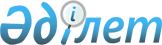 Жамбыл ауданының 2010-2012 жылдарға арналған аудандық бюджеті туралы
					
			Күшін жойған
			
			
		
					Алматы облысы Жамбыл аудандық мәслихатының 2009 жылғы 21 желтоқсандағы N 31-130 шешімі. Алматы облысы Жамбыл ауданының Әділет басқармасында 2009 жылғы 28 желтоқсанда N 2-7-83 тіркелді. Қолданылу мерзімінің аяқталуына байланысты шешімнің күші жойылды - Жамбыл аудандық мәслихатының 2013 жылғы 22 сәуірдегі N 16-133 шешімімен      Ескерту. Қолданылу мерзімінің аяқталуына байланысты шешімнің күші жойылды - Жамбыл аудандық мәслихатының 22.04.2013 N 16-133 шешімімен.

      РҚАО ескертпесі.

      Мәтінде авторлық орфография және пунктуация сақталған.

      Қазақстан Республикасы Бюджет Кодексiнің 9 бабына, Қазақстан Республикасының «Қазақстан Республикасындағы жергілікті мемлекеттік басқару және өзін-өзі басқару туралы» Заңының 6 бабы 1 тармағының 1 тармақшасына және «2010-2012 жылдарға арналған республикалық бюджет туралы» Заңына сәйкес Жамбыл аудандық мәслихат ШЕШIМ ҚАБЫЛДАДЫ:



      1. 2010-2012 жылдарға арналған аудандық бюджет 1, 2, 3 қосымшаларға сәйкес бекiтiлсiн, соның ішінде 2010 жылғы аудандық бюджет келесідей көлемде:

      1) Кiрiстер 7272576 мың теңге, соның iшiнде:

      салықтық түсiмдер бойынша 730642 мың теңге;

      салықтық емес түсiмдер бойынша 37837 мың теңге;

      негiзгi капиталды сатудан түсетiн түсiмдер бойынша 49000 мың теңге;

      трансферттердің түсiмдері бойынша 6455097 мың теңге, соның iшiнде:

      облыстық бюджеттен түсетiн трансферттер – барлығы 6482334 мың теңге, оның iшiнде:

      ағымдағы нысаналы трансферттер 1599688 мың теңге, соның iшiнде:

      салық салу мақсатында мүлікті бағалауды жүргізуге – 1196 мың теңге;

      ветеринария облысындағы жергілікті атқарушы органдардың бөлімшелерін ұстауға – 23218 мың теңге;

      «Өзін-өзі тану» пәні бойынша оқу материалдарымен қамтамасыз етуге – 10827 мың теңге;

      жалпы орта білім беретін мемлекеттік мекемелердің физика, химия, биология кабинеттерін оқу құрал-жабдықтарымен жарақтандыруға – 16388 мың теңге;

      жалпы орта білім беретін мемлекеттік мекемелерде лингафондық және мультимедиалық кабинеттер жасауға - 27705 мың теңге;

      мектептерді ұстауға – 137707 мың теңге;

      өтемақыны жабуға – 243928 мың теңге;

      білім беру жүйесін ақпараттандыруға – 11892 мың теңге;

      білім беру объектілерін ағымды және күрделі жөндеу жұмыстарына – 87000 мың теңге;

      әлеуметтік жұмыс орындарын ашуға – 15000 мың теңге;

      жастар тәжірибесіне – 10800 мың теңге;

      тұрғын үй көмегіне – 21803 мың теңге;

      18 жасқа дейiнгi балаларға мемлекеттiк жәрдемақы төлеуге – 9000 мың теңге;

      мемлекеттік атаулы әлеуметтік көмекке – 6000 мың теңге;

      облыс әкімінің грантына – 1940 мың теңге;

      Ұлы Отан соғысындағы Жеңістің 65 жылдығына Ұлы Отан соғысының қатысушылары мен мүгедектеріне біржолғы материалдық көмекті төлеуге – 17925 мың теңге;

      тұрғын-үй коммуналдық шаруашылық объектілерін қалпына келтіруге – 422745 мың теңге;

      мәдениет объектілерін ағымды және күрделі жөндеу жұмыстарына – 68184 мың теңге;

      елді мекендерді абаттандыру, жарықтандыру және ҰОС ескерткіштерін күрделі жөндеуге – 115309 мың теңге;

      ауылдық елді мекендердегі әлеуметтік сала мамандарын әлеуметтік қолдау шараларын іске асыруға – 2885 мың теңге;

      ауылдық елді мекендердегі әлеуметтік саладағы мамандарға әлеуметтік қолдау шараларын жүзеге асыру үшін бөлінген бюджеттік кредиттер – 20483 мың теңге;

      эпизоотияға қарсы іс-шаралар жүргізуге – 103690 мың теңге;

      жолдарды жөндеуге – 31600 мың теңге.

      нысаналы даму трансферттері 1765952 мың теңге, соның ішінде:

      білім беру объектілерін салу және реконструкциялауға – 1758533 мың теңге;

      мемлекеттік коммуналдық тұрғын үй қорының тұрғын үй құрылысы және (немесе) сатып алуға – 15646 мың теңге;

      инженерлік коммуникациялық инфрақұрылымды дамыту, жайластыру және (немесе) сатып алуға – 108165 мың теңге;

      сумен жабдықтау жүйесін дамытуға – 347236 мың теңге;

      субвенция 2845529 мың теңге;

      2) шығындар - 7405368 мың теңге;

      3) таза бюджеттiк кредиттеу – 11943, оның ішінде: бюджеттiк кредиттер – 20483;

      4) қаржы активтерiнiң операциялары бойынша сальдо – 644;

      5) тапшылық (профицит) – -145379;

      6) Бюджет тапшылығын қаржыландыру (профицитiн пайдалану) – 145379.

      Ескерту. 1 тармаққа өзгерту енгізілді - Алматы қаласы мәслихатының 2010.02.05 № 33-142 (2010.01.01 бастап қолданысқа енеді); 2010.04.16 № 37-167 (2010.01.01 бастап қолданысқа енеді); 2010.06.23 № 39-181 (2010.01.01 бастап қолданысқа енеді); 2010.08.23 № 41-191 (2010.01.01 бастап қолданысқа енеді); 2010.10.18 № 43-199 (2010.01.01 бастап қолданысқа енеді); 2010.12.06 № 45-207 (2010.01.01 бастап қолданысқа енеді) шешімдерімен.



      2. 2010 жылға арналған аудандық бюджетте мынадай түсiмдер көзделсiн:

      мүлiкке салынатын салықтар;

      жер салығы;

      көлiк құралдарына салынатын салық;

      бірыңғай жер салығы;

      акциздер;

      табиғи және басқа ресурстарды пайдаланғаны үшін түсетін түсімдер;

      кәсiпкерлiк және кәсiби қызметтi жүргiзгенi үшiн алынатын алымдар;

      құмар ойын бизнеске салық;

      мемлекеттiк баж;

      мемлекет меншігіндегі мүлікті жалға беруден түсетін кірістер;

      мұнай секторы ұйымдарынан түсетін түсімдерді қоспағанда, мемлекеттік бюджеттен қаржыландырылатын, сондай-ақ Қазақстан Республикасы Ұлттық Банкінің бюджетінен (шығыстар сметасынан) ұсталатын және қаржыландырылатын мемлекеттік мекемелер салатын айыппұлдар, өсімпұлдар, санкциялар, өндіріп алулар;

      басқа да салықтық емес түсiмдер;

      жерді сату.



      3. 2010 жылға облыс бюджетiнен аудан бюджетiне берiлетiн субвенция мөлшерi 2845529 мың теңге сомасында белгiленсiн.



      4. 2010 жылға арналған аудандық бюджетте білім беру объектілерін салу және реконструкциялауға 850854 мың теңге сомасында нысаналы даму трансферттері көзделгенi ескерiлсiн.

      Ескерту. 4 тармаққа өзгерту енгізілді - Алматы қаласы мәслихатының 2010.02.05 № 33-142 (2010.01.01 бастап қолданысқа енеді); 2010.04.16 № 37-167 (2010.01.01 бастап қолданысқа енеді); 2010.06.23 № 39-181 (2010.01.01 бастап қолданысқа енеді); 2010.08.23 № 41-191 (2010.01.01 бастап қолданысқа енеді); 2010.10.18 № 43-199 (2010.01.01 бастап қолданысқа енеді); 2010.12.06 № 45-207 (2010.01.01 бастап қолданысқа енеді) шешімдерімен.



      5. 2010 жылға арналған аудандық бюджетте мемлекеттік коммуналдық тұрғын үй қорының тұрғын үй құрылысы және (немесе) сатып алуға 21581 мың теңге сомасында нысаналы даму трансферттері көзделгенi ескерiлсiн.

      Ескерту. 5 тармаққа өзгерту енгізілді - Алматы қаласы мәслихатының 2010.06.23 № 39-181 (2010.01.01 бастап қолданысқа енеді); 2010.12.06 № 45-207 (2010.01.01 бастап қолданысқа енеді) шешімдерімен.



      6. Қазақстан Республикасында 2008-2010 жылдарға арналған тұрғын-үй құрылысын дамыту мемлекеттiк бағдарламасын iске асыру шеңберiнде, 2010 жылға арналған аудандық бюджетте инженерлік коммуникациялық инфрақұрылымды дамыту, жайластыру және (немесе) сатып алуға 109277 мың теңге сомасында нысаналы даму трансферттері көзделсiн.

      Ескерту. 6 тармаққа өзгерту енгізілді - Алматы қаласы мәслихатының 2010.02.05 № 33-142 (2010.01.01 бастап қолданысқа енеді); 2010.04.16 № 37-167 (2010.01.01 бастап қолданысқа енеді); 2010.06.23 № 39-181 (2010.01.01 бастап қолданысқа енеді); 2010.10.18 № 43-199 (2010.01.01 бастап қолданысқа енеді); 2010.12.06 № 45-207(2010.01.01 бастап қолданысқа енеді) шешімдерімен.



      7. 2010 жылға арналған аудандық бюджетте сумен жабдықтау жүйесін дамытуға 734714 мың теңге сомасында нысаналы даму трансферттері көзделгенi ескерiлсiн.

      Ескерту. 7 тармаққа өзгерту енгізілді - Алматы қаласы мәслихатының 2010.04.16 № 37-167 (2010.01.01 бастап қолданысқа енеді); 2010.06.23 № 39-181 (2010.01.01 бастап қолданысқа енеді); 2010.08.23 № 41-191 (2010.01.01 бастап қолданысқа енеді); 2010.10.18 № 43-199 (2010.01.01 бастап қолданысқа енеді) шешімдерімен.



      8. Аудандық бюджетте ұстауды қамтамасыз етуге төмендегiдей ассигнования көзделсiн:

      жалпы сипаттағы мемлекеттiк қызметтер 273145 мың теңге сомасында;

      қорғаныс (әскери қызметке шақыру мен тiркеуге алу бойынша iс-шараларды жүргiзу) 46453 мың теңге сомасында;

      қоғамдық тәртіп, қауіпсіздік, құқықтық, сот, қылмыстық-атқару қызметі 4088 мың теңге сомасында;

      бiлiм беру ұйымдары 4100237 мың теңге сомасында, соның iшiнде жергiлiктi деңгейде жалпы бiлiм беру – 27436095 мың теңге;

      әлеуметтiк көмек және әлеуметтiк қамсыздандыру 249524 мың теңге сомасында;

      тұрғын үй-коммуналдық шаруашылық 1638173 мың теңге сомасында;

      мәдениет, спорт, туризм және ақпараттық кеңiстiк 240891 мың теңге сомасында;

      ауыл, су, орман, балық шаруашылығы, ерекше қорғалатын табиғи аумақтар, қоршаған ортаны және жануарлар дүниесін қорғау, жер қатынастары 312973 мың теңге сомасында;

      өнеркәсiп, сәулет, қала құрылысы және құрылыс қызметi 8166 мың теңге сомасында;

      көлік және коммуникация 144077 мың теңге сомасында;

      басқалар 30746 мың теңге сомасында, соның iшiнде аудан әкімдігінің қаулысымен анықталатын шұғыл шығындар мен табиғи және техногендiк сипаттағы төтенше жағдайларды жоюға арналған аудан әкімдігінің 2010 жылғы резервi 7325 мың теңге сомасында;

      трансферттер 356895 мың теңге сомасында.

      Ескерту. 8 тармаққа өзгерту енгізілді - Алматы қаласы мәслихатының 2010.02.05 № 33-142; 2010.04.16 № 37-167; 2010.06.23 № 39-181; 2010.08.23 № 41-191 (2010.01.01 бастап қолданысқа енеді); 2010.10.18 № 43-199 (2010.01.01 бастап қолданысқа енеді); 2010.12.06 № 45-207 (2010.01.01 бастап қолданысқа енеді) шешімдерімен.



      9. 2010 жылға арналған аудандық бюджет шығысында бiлiм беру ұйымдарының күрделi жөндеу жұмыстары мен материалды-техникалық базасын нығайту бойынша Қазақстан Республикасында бiлiм берудi дамытудың мемлекеттiк бағдарламасын iске асыруға арналған шығындар 4 қосымшаға сәйкес 418650 мың теңге сомасында көзделгенi ескерiлсiн.

      Ескерту. 9 тармаққа өзгерту енгізілді - Алматы қаласы мәслихатының 2010.05.05 № 33-142; 2010.04.16 № 37-167; 2010.06.23 № 39-181; 2010.08.23 № 41-191 (2010.01.01 бастап қолданысқа енеді); 2010.10.18 № 43-199 (2010.01.01 бастап қолданысқа енеді) шешімдерімен.



      10. Аудан әкімдігінің қаулысымен анықталатын шұғыл шығындар мен табиғи және техногендiк сипаттағы төтенше жағдайларды жоюға арналған аудан әкімдігінің 2010 жылға арналған резервi 5499 мың теңге сомасында бекiтiлсiн.

      Ескерту. 10 тармаққа өзгерту енгізілді - Алматы қаласы мәслихатының 2010.10.18 № 43-199 (2010.01.01 бастап қолданысқа енеді) шешімімен.



      11. 2010 жылға арналған аудандық бюджеттiң даму бағдарламалары 5 қосымшаға сәйкес бекiтiлсiн.



      12. 2010 жылға арналған аудандық бюджеттi атқару барысында қысқартуға жатпайтын аудандық бюджеттiк бағдарламалар тiзбесi 6 қосымшаға сәйкес бекiтiлсiн.



      13. 2010 жылға арналған аудандық бюджеттi атқару барысында жергiлiктi деңгейде жалпы бiлiм беру бойынша шығыстар қысқартуға жатпайды деп бекiтiлсiн.



      14. Аудандық салық комитетi аудан бюджетiнiң салық төлемдерi бойынша болжам көрсеткiштерiнiң толық және сапалы орындалуын, барлық деңгейдегi бюджеттердiң алдында шаруашылық субъектiлерiнiң уақытында төленбеген салықтарының көлемiн азайту және қосымша кiрiс көздерiн қарастыруды қамтамасыз етсiн.



      15. Осы шешiм 2010 жылдың 1 қаңтарынан бастап қолданысқа енгiзiлсiн.      Сессия төрағасы                           Абаев А.К.      Мәслихат хатшысы                          Қазиев Б.Б.Жамбыл аудандық Мәслихатының

2009 жылғы 21 желтоқсандағы

"Жамбыл ауданының 2010-2012

жылдарға арналған бюджеті 

туралы" 31-130 шешiмiне  

1 қосымша         

Жамбыл ауданының 2010 жылға арналған бюджетi      Ескерту. 1 қосымша жаңа редакцияда - Алматы қаласы мәслихатының 2010.12.06 № 45-207 (2010.01.01 бастап қолданысқа енеді) шешімімен.Жамбыл аудандық Мәслихатының

2009 жылғы 21 желтоқсандағы

"Жамбыл ауданының 2010-2012

жылдарға арналған бюджеті 

туралы" 31-130 шешiмiне  

2 қосымша         

Жамбыл ауданының 2011 жылға арналған бюджетiЖамбыл аудандық Мәслихатының

2009 жылғы 21 желтоқсандағы

"Жамбыл ауданының 2010-2012

жылдарға арналған бюджеті 

туралы" 31-130 шешiмiне  

3 қосымша         

Жамбыл ауданының 2012 жылға арналған бюджетiЖамбыл аудандық Мәслихатының

2009 жылғы 21 желтоқсандағы

"Жамбыл ауданының 2010-2012

жылдарға арналған бюджеті 

туралы" 31-130 шешiмiне  

4 қосымша         

Жамбыл ауданының бiлiм беру ұйымдарының

күрделi жөндеу жұмыстары мен материалдық-техникалық

базасын нығайту бойынша Қазақстан Республикасындағы

2005 - 2010 жылдардағы бiлiм берудi дамытудың

мемлекеттiк бағдарламасын iске асыруға

арналған аудандық бюджеттiң шығындары      Ескерту. 4 қосымша жаңа редакцияда - Алматы қаласы мәслихатының 2010.10.18 № 43-199 (2010.01.01 бастап қолданысқа енеді) шешімімен.мың теңгеЖамбыл аудандық Мәслихатының

2009 жылғы 21 желтоқсандағы

"Жамбыл ауданының 2010-2012

жылдарға арналған бюджеті 

туралы" 31-130 шешiмiне  

5 қосымша          

2010 жылға арналған аудандық бюджеттің

даму бағдарламаларының тізбесі      Ескерту. 5 қосымша жаңа редакцияда - Алматы қаласы мәслихатының 2010.12.06 № 45-207 (2010.01.01 бастап қолданысқа енеді) шешімімен.Жамбыл аудандық Мәслихатының

2009 жылғы 21 желтоқсандағы

"Жамбыл ауданының 2010-2012

жылдарға арналған бюджеті 

туралы" 31-130 шешiмiне  

6 қосымша          

2010 жылға арналған аудандық бюджетті

атқару барысында қысқартуға жатпайтын

аудандық бюджеттiк бағдарламалар тізбесі      Ескерту. 6 қосымша жаңа редакцияда - Алматы қаласы мәслихатының 2010.12.06 № 45-207 (2010.01.01 бастап қолданысқа енеді) шешімімен.
					© 2012. Қазақстан Республикасы Әділет министрлігінің «Қазақстан Республикасының Заңнама және құқықтық ақпарат институты» ШЖҚ РМК
				Санаты

  Сынып

     Ішкі сынып

        Ерекшелігі           АталуыСанаты

  Сынып

     Ішкі сынып

        Ерекшелігі           АталуыСанаты

  Сынып

     Ішкі сынып

        Ерекшелігі           АталуыСанаты

  Сынып

     Ішкі сынып

        Ерекшелігі           АталуыСанаты

  Сынып

     Ішкі сынып

        Ерекшелігі           АталуыСомасы (мың теңге)
І Кірістер7272576
1Салықтық түсімдер730642
4Меншікке салынатын салықтар697057
1Мүлікке салынатын салықтар5557561Заңды тұлғалардың және жеке кәсіпкерлердің мүлкіне салынатын салық5464232Жеке тұлғалардың мүлкіне салынатын салық93333Жер салығы161662Елді мекендер жерлеріне жеке тұлғалардан алынатын жер салығы86933Өнеркәсіп, көлік, байланыс, қорғаныс жеріне және ауыл шаруашылығына арналмаған өзге де жерге салынатын жер салығы37207Ауыл шаруашылығы мақсатындағы жерлерге заңды тұлғалардан, жеке кәсіпкерлерден, жеке нотариустар мен адвокаттардан алынатын жер салығы7348Елді мекендер жерлеріне заңды тұлғалардан, жеке кәсіпкерлерден, жеке нотариустар мен адвокаттардан алынатын жер салығы30194Көлік құралдарына салынатын салық1223511Заңды тұлғалардан көлік құралдарына салынатын салық116832Жеке тұлғалардан көлік құралдарына салынатын салық1106685Бірыңғай жер салығы27841Бірыңғай жер салығы27845Тауарларға, жұмыстарға және қызметтерге салынатын ішкі салықтар24170
2Акциздер 4038
96Заңды және жеке тұлғалар бөлшек саудада өткізетін, сондай-ақ өзінің өндірістік мұқтаждарына пайдаланылатын бензин (авиациялықты қоспағанда)373497Заңды және жеке тұлғаларға бөлшек саудада өткізетін, сондай -ақ өз өндірістік мұқтаждарына пайдаланылатын дизель отыны3043Табиғи және басқа да ресурстарды пайдаланғаны үшін түсетін түсімдер532115Жер учаскелерін пайдаланғаны үшін төлем53214Кәсіпкерлік және кәсіби қызметті жүргізгені үшін алынатын алымдар124051Жеке кәсіпкерлерді мемлекеттік тіркегені үшін алынатын алым9002Жекелеген қызмет түрлерімен айналысу құқығы үшін алынатын лицензиялық алым19213Заңды тұлғаларды мемлекеттік тіркегені және филиалдар мен өкілдіктерді есептік тіркегені, сондай-ақ оларды қайта тіркегені үшін алым4265Жылжымалы мүлікті кепілдікке салуды мемлекеттік тіркегені және кеменiң немесе жасалып жатқан кеменiң ипотекасы үшін алынатын алым6914Көлік құралдарын мемлекеттік тіркегені, сондай-ақ оларды қайта тіркегені үшін алым26918Жылжымайтын мүлікке және олармен мәміле жасау құқығын мемлекеттік тіркегені үшін алынатын алым879420Жергілікті маңызы бар және елді мекендердегі жалпы пайдаланудағы автомобиль жолдарының бөлу жолағында сыртқы (көрнекі) жарнамаларды орналастырғаны үшін алынатын төлем265Ойын бизнесіне салық24062Тіркелген салық24068Заңдық мәнді іс-әрекеттерді жасағаны және /немесе/ оған уәкілеттігі бар мемлекеттік органдар немесе лауазымды адамдар құжаттар бергені үшін алынатын міндетті төлемдер9415
1Мемлекеттік баж94152Мемлекеттік мекемелерге сотқа берілетін талап арыздарынан алынатын мемлекеттік бажды қоспағанда, мемлекеттік баж сотқа берілетін талап арыздардан, ерекше талап ету істері арыздарынан, ерекше жүргізілетін істер бойынша арыздардан (шағымдардан), сот бұйрығын шығару туралы өтініштерден, атқару парағының дубликатын беру туралы шағымдардан, аралық (төрелік) соттардың және шетелдік соттардың шешімдерін мәжбүрлеп орындауға атқару парағын беру туралы шағымдардың, сот актілерінің атқару парағының және өзге де құжаттардың көшірмелерін қайта беру туралы шағымдардан алынады35154Азаматтық хал актiлерiн тiркегенi үшiн, сондай-ақ азаматтарға азаматтық хал актiлерiн тiркеу туралы куәлiктердi және азаматтық хал актiлерi жазбаларын өзгертуге, толықтыруға және қалпына келтiруге байланысты куәлiктердi қайтадан бергенi үшiн мемлекеттік баж29475Шетелге баруға және Қазақстан Республикасына басқа мемлекеттерден адамдарды шақыруға құқық беретін құжаттарды ресімдегені үшін, сондай-ақ осы құжаттарға өзгерістер енгізгені үшін мемлекеттік баж3086Шетелдiктердің паспорттарына немесе оларды ауыстыратын құжаттарына Қазақстан Республикасынан кету және Қазақстан Республикасына келу құқығына виза бергенi үшiн мемлекеттiк баж5177Қазақстан Республикасының азаматтығын алу, Қазақстан Республикасының азаматтығын қалпына келтіру және Қазақстан Республикасының азаматтығын тоқтату туралы құжаттарды ресімдегені үшін мемлекеттік баж4508Тұрғылықты жерін тіркегені үшін мемлекеттік баж160610Жеке және заңды тұлғалардың азаматтық, қызметтік қаруының (аңшылық суық қаруды, белгі беретін қаруды, ұңғысыз атыс қаруын, механикалық шашыратқыштарды, көзден жас ағызатын немесе тітіркендіретін заттар толтырылған аэрозольді және басқа құрылғыларды, үрлемелі қуаты 7,5 Дж-дан аспайтын пневматикалық қаруды қоспағанда және калибрі 4,5 мм-ге дейінгілерін қоспағанда) әрбір бірлігін тіркегені және қайта тіркегені үшін алынатын мемлекеттік баж5012Қаруды және оның оқтарын сақтауға немесе сақтау мен алып жүруге, тасымалдауға, Қазақстан Республикасының аумағына әкелуге және Қазақстан Республикасынан әкетуге рұқсат бергені үшін алынатын мемлекеттік баж 222Салықтық емес түсімдер37837
1Мемлекеттік меншіктен түсетін кірістер1807
5Мемлекет меншігіндегі мүлікті жалға беруден түсетін кірістер18074Коммуналдық меншіктегі мүлікті жалдаудан түсетін кірістер18074Мемлекеттік бюджеттен қаржыландырылатын, сондай-ақ Қазақстан Республикасы Ұлттық Банкінің бюджетінен (шығыстар сметасынан) ұсталатын және қаржыландырылатын мемлекеттік мекемелер салатын айыппұлдар, өсімпұлдар, санкциялар, өндіріп алулар33962
1Мұнай секторы ұйымдарынан түсетін түсімдерді қоспағанда, мемлекеттік бюджеттен қаржыландырылатын, сондай-ақ Қазақстан Республикасы Ұлттық Банкінің бюджетінен (шығыстар сметасынан) ұсталатын және қаржыландырылатын мемлекеттік мекемелер салатын айыппұлдар, өсімпұлдар, санкциялар, өндіріп алулар339625Жергілікті мемлекеттік органдар салатын әкімшілік айыппұлдар, өсімпұлдар, санкциялар339626Басқа да салықтық емес түсімдер2068
1Басқа да салықтық емес түсімдер20689Жергілікті бюджетке түсетін салықтық емес басқа да түсімдер20683Негізгі капиталды сатудан түсетін түсімдер49000
3Жерді және материалдық емес активтерді сату49000
1Жерді сату490001Жер учаскелерін сатудан түсетін түсімдер490004Трансферттердің түсімдері64550972Мемлекеттік басқарудың жоғары тұрған органдарынан түсетін трансферттер64550972Облыстық бюджеттен түсетін трансферттер64550971Ағымдағы нысаналы трансферттер15996882Нысаналы даму трансферттері17659523Субвенциялар28455294Заңнаманың қабылдауына байланысты ысырапты өтеуге арналған трансферттер243928Функц. топ

   Кіші фукция

       Бағд.әкім.

           Бағдарл.

               Кіші бағд.        АтауыФункц. топ

   Кіші фукция

       Бағд.әкім.

           Бағдарл.

               Кіші бағд.        АтауыФункц. топ

   Кіші фукция

       Бағд.әкім.

           Бағдарл.

               Кіші бағд.        АтауыФункц. топ

   Кіші фукция

       Бағд.әкім.

           Бағдарл.

               Кіші бағд.        АтауыФункц. топ

   Кіші фукция

       Бағд.әкім.

           Бағдарл.

               Кіші бағд.        АтауыФункц. топ

   Кіші фукция

       Бағд.әкім.

           Бағдарл.

               Кіші бағд.        Атауысомасы (мың. теңге)
ІІ. Шығындар7405368
1
Жалпы сипаттағы мемлекеттік қызметтер 273145
1Мемлекеттік басқарудың жалпы функцияларын орындайтын өкілді, атқарушы және басқа органдар232448112
Аудан (облыстық маңызы бар қала) мәслихатының аппараты10850001
Аудан (облыстық маңызы бар қала) мәслихатының қызметін қамтамасыз ету жөніндегі қызметтер10729004
Мемлекеттiк органдарды материалдық-техникалық жарақтандыру121122
Аудан (облыстық маңызы бар қала) әкімінің аппараты53327001
Аудан (облыстық маңызы бар қала) әкімінің қызметін қамтамасыз ету жөніндегі қызметтер46360004
Мемлекеттiк органдарды материалдық-техникалық жарақтандыру6967123
Қаладағы аудан, аудандық маңызы бар қала, кент, ауыл (село), ауылдық (селолық) округ әкімінің аппараты168271001
Қаладағы аудан, аудандық маңызы бар қаланың, кент, ауыл (село), ауылдық (селолық) округ әкімінің қызметін қамтамасыз ету жөніндегі қызметтер155035023
Мемлекеттiк органдарды материалдық-техникалық жарақтандыру132362Қаржылық қызмет24661452
Ауданның (облыстық маңызы бар қаланың) қаржы бөлімі24661001
Аудандық бюджетті орындау және коммуналдық меншікті (облыстық маңызы бар қала) саласындағы мемлекеттік саясатты іске асыру жөніндегі қызметтер21984003
Салық салу мақсатында мүлікті бағалауды жүргізу1437019
Мемлекеттiк органдарды материалдық-техникалық жарақтандыру12405
Жоспарлау және статистикалық қызмет16036476
Ауданның (облыстық маңызы бар қаланың) экономика, бюджеттік жоспарлау және кәсіпкерлік бөлімі16036001
Экономикалық саясатты, мемлекеттік жоспарлау жүйесін қалыптастыру және дамыту және ауданды (облыстық маңызы бар қаланы) басқару саласындағы мемлекеттік саясатты іске асыру жөніндегі қызметтер13136003
Мемлекеттік органдардың күрделі шығыстары29002
Қорғаныс464531
Әскери мұқтаждар1490122
Аудан (облыстық маңызы бар қала) әкімінің аппараты1490005
Жалпыға бірдей әскери міндетті атқару шеңберіндегі іс-шаралар14902
Төтенше жағдайлар жөнiндегi жұмыстарды ұйымдастыру44963122
Аудан (облыстық маңызы бар қала) әкімінің аппараты44963006
Аудан (облыстық маңызы бар қала) ауқымындағы төтенше жағдайлардың алдын алу және оларды жою449633
Қоғамдық тәртіп, қауіпсіздік, құқықтық, сот, қылмыстық-атқару қызметі40881
Құқық қорғау қызметi4088458
Ауданның (облыстық маңызы бар қаланың) тұрғын үй-коммуналдық шаруашылығы, жолаушылар көлігі және автомобиль жолдары бөлімі4088021
Елдi мекендерде жол жүрісі қауiпсiздiгін қамтамасыз ету40884
Білім беру41002371
Мектепке дейінгі тәрбие және оқыту328185471
Ауданның (облыстық маңызы бар қаланың) білім, дене шынықтыру және спорт бөлімі328185003
Мектепке дейінгі тәрбие ұйымдарының қызметін қамтамасыз ету3281852Бастауыш, негізгі орта және жалпы орта білім беру2771422471
Ауданның (облыстық маңызы бар қаланың) білім, дене шынықтыру және спорт бөлімі2771422004
Жалпы білім беру2743609005
Балалар мен жеткіншектерге қосымша білім беру 278134Техникалық және кәсіптік, орта білімнен кейінгі білім беру17170471
Ауданның (облыстық маңызы бар қаланың) білім, дене шынықтыру және спорт бөлімі17170007
Кәсіптік оқытуды ұйымдастыру171709Бiлiм беру саласындағы өзге де қызметтер983460466
Ауданның (облыстық маңызы бар қаланың) сәулет, қала құрылысы және құрылыс бөлімі850854037
Білім беру объектілерін салу және реконструкциялау850854011
Республикалық бюджеттен берілетін трансферттер есебiнен569827015
Жергілікті бюджет қаражаты есебінен281027471
Ауданның (облыстық маңызы бар қаланың) білім, дене шынықтыру және спорт бөлімі132606008
Ауданның (облыстық маңызы бар қаланың) мемлекеттік білім беру мекемелерінде білім беру жүйесін ақпараттандыру11892009
Ауданның (облыстық маңызы бар қаланың) мемлекеттік білім беру мекемелер үшін оқулықтар мен оқу-әдiстемелiк кешендерді сатып алу және жеткізу34056016
Өңірлік жұмыспен қамту және кадрларды қайта даярлау стратегиясын іске асыру шеңберінде білім беру объектілерін күрделі, ағымды жөндеу86658027
Республикалық бюджеттен берілетін трансферттер есебiнен58000028
Облыстық бюджеттен берілетін трансферттер есебінен286586
Әлеуметтiк көмек және әлеуметтiк қамсыздандыру2495242
Әлеуметтік көмек 226302451
Ауданның (облыстық маңызы бар қаланың) жұмыспен қамту және әлеуметтік бағдарламалар бөлімі226302002
Еңбекпен қамту бағдарламасы60329100
Қоғамдық жұмыстар25406101
Жұмыссыздарды кәсіптік даярлау және қайта даярлау7914102
Халықты жұмыспен қамту саласында азаматтарды әлеуметтік қорғау жөніндегі қосымша шаралар1209103
Республикалық бюджеттен ағымдағы нысаналы трансферттер есебінен әлеуметтік жұмыс орындар және жастар тәжірибесі бағдарламасын кеңейту25800004
Ауылдық жерлерде тұратын денсаулық сақтау, білім беру, әлеуметтік қамтамасыз ету, мәдениет және спорт мамандарына отын сатып алуға Қазақстан Республикасының заңнамасына сәйкес әлеуметтік көмек көрсету22488005
Мемлекеттік атаулы әлеуметтік көмек 19275011
Республикалық бюджеттен берілетін трансферттер есебiнен6000015
Жергілікті бюджет қаражаты есебінен13275006
Тұрғын үй көмегі19503007
Жергілікті өкілетті органдардың шешімі бойынша мұқтаж азаматтардың жекелеген топтарына әлеуметтік көмек10940010
Үйден тәрбиеленіп оқытылатын мүгедек балаларды материалдық қамтамасыз ету2797014
Мұқтаж азаматтарға үйде әлеуметтiк көмек көрсету16854015
Жергілікті бюджет қаражаты есебінен16854016
18 жасқа дейінгі балаларға мемлекеттік жәрдемақылар44001011
Республикалық бюджеттен берілетін трансферттер есебiнен9000015
Жергілікті бюджет қаражаты есебінен35001017
Мүгедектерді оңалту жеке бағдарламасына сәйкес, мұқтаж мүгедектерді міндетті гигиеналық құралдармен қамтамасыз етуге, және ымдау тілі мамандарының, жеке көмекшілердің қызмет көрсету5930020
Ұлы Отан соғысындағы Жеңістің 65 жылдығына орай Ұлы Отан соғысының қатысушылары мен мүгедектеріне, сондай-ақ оларға теңестірілген, оның ішінде майдандағы армия құрамына кірмеген, 1941 жылғы 22 маусымнан бастап 1945 жылғы 3 қыркүйек аралығындағы кезеңде әскери бөлімшелерде, мекемелерде, әскери-оқу орындарында әскери қызметтен өткен, запасқа босатылған (отставка), «1941-1945 жж. Ұлы Отан соғысында Германияны жеңгенi үшiн» медалімен немесе «Жапонияны жеңгені үшін» медалімен марапатталған әскери қызметшілерге, Ұлы Отан соғысы жылдарында тылда кемінде алты ай жұмыс істеген (қызметте болған) адамдарға біржолғы материалдық көмек төлеу24185011
Республикалық бюджеттен берілетін трансферттер есебiнен15785015
Жергілікті бюджет қаражаты есебінен84009
Әлеуметтiк көмек және әлеуметтiк қамтамасыз ету салаларындағы өзге де қызметтер23222451
Ауданның (облыстық маңызы бар қаланың) жұмыспен қамту және әлеуметтік бағдарламалар бөлімі23222001
Жергілікті деңгейде халық үшін әлеуметтік бағдарламаларды жұмыспен қамтуды қамтамасыз етуді іске асыру саласындағы мемлекеттік саясатты іске асыру жөніндегі қызметтер 21613011
Жәрдемақыларды және басқа да әлеуметтік төлемдерді есептеу, төлеу мен жеткізу бойынша қызметтерге ақы төлеу587022
Мемлекеттiк органдарды материалдық-техникалық жарақтандыру10227
Тұрғын үй-коммуналдық шаруашылық1638173
1Тұрғын үй шаруашылығы171976458
Ауданның (облыстық маңызы бар қаланың) тұрғын үй-коммуналдық шаруашылығы, жолаушылар көлігі және автомобиль жолдары бөлімі41118003
Мемлекеттік тұрғын үй қорының сақталуын ұйымдастыру41118466
Ауданның (облыстық маңызы бар қаланың) сәулет, қала құрылысы және құрылыс бөлімі130858003
Мемлекеттік коммуналдық тұрғын үй қорының тұрғын үй құрылысы21581011
Республикалық бюджеттен берілетін трансферттер есебiнен14444015
Жергілікті бюджет қаражаты есебінен7137004
Инженерлік коммуникациялық инфрақұрылымды дамыту және жайластыру 109277011
Республикалық бюджеттен берілетін трансферттер есебiнен98133015
Жергілікті бюджет қаражаты есебінен111442Коммуналдық шаруашылық1178248458
Ауданның (облыстық маңызы бар қаланың) тұрғын үй-коммуналдық шаруашылығы, жолаушылар көлігі және автомобиль жолдары бөлімі1178248012
Сумен жабдықтау және су бөлу жүйесінің қызмет етуі 56407027
Ауданның (облыстық маңызы бар қаланың) коммуналдық меншігіндегі газ жүйелерін қолдануды ұйымдастыру2800029
Сумен жабдықтау жүйесін дамыту734714011
Республикалық бюджеттен берілетін трансферттер есебiнен404605015
Жергілікті бюджет қаражаты есебінен330109030
Өңірлік жұмыспен қамту және кадрларды қайта даярлау стратегиясын іске асыру шеңберінде инженерлік коммуникациялық инфрақұрылымды жөндеу және елді-мекендерді көркейту333998027
Республикалық бюджеттен берілетін трансферттер есебiнен312223028
Облыстық бюджеттен берілетін трансферттер есебінен21775032
Өңірлік жұмыспен қамту және кадрларды қайта даярлау стратегиясын іске асыру шеңберінде инженерлік коммуникациялық инфрақұрылымды дамыту және елді-мекендерді көркейту50329028
Облыстық бюджеттен берілетін трансферттер есебінен503293
Елді-мекендерді көркейту287949458
Ауданның (облыстық маңызы бар қаланың) тұрғын үй-коммуналдық шаруашылығы, жолаушылар көлігі және автомобиль жолдары бөлімі287949015
Елдi мекендердегі көшелердi жарықтандыру90404016
Елдi мекендердiң санитариясын қамтамасыз ету8070018
Елдi мекендердi абаттандыру және көгалдандыру1894758
Мәдениет, спорт, туризм және ақпараттық кеңістiк2408911
Мәдениет саласындағы қызмет121708123
Қаладағы аудан, аудандық маңызы бар қала, кент, ауыл (село), ауылдық (селолық) округ әкімінің аппараты8613006
Жергілікті деңгейде мәдени-демалыс жұмыстарын қолдау8613478
Ауданның (облыстық маңызы бар қаланың) ішкі саясат, мәдениет және тілдерді дамыту бөлімі113095009
Мәдени-демалыс жұмысын қолдау1130952
Спорт3506471
Ауданның (облыстық маңызы бар қаланың) білім, дене шынықтыру және спорт бөлімі3506014
Аудандық (облыстық маңызы бар қалалық) деңгейде спорттық жарыстар өткiзу1876015
Әртүрлi спорт түрлерi бойынша аудан (облыстық маңызы бар қала) құрама командаларының мүшелерiн дайындау және олардың облыстық спорт жарыстарына қатысуы16303
Ақпараттық кеңiстiк106754478
Ауданның (облыстық маңызы бар қаланың) ішкі саясат, мәдениет және тілдерді дамыту бөлімі106754005
Газеттер мен журналдар арқылы мемлекеттік ақпараттық саясат жүргізу жөніндегі қызметтер27101007
Аудандық (қалалық) кiтапханалардың жұмыс iстеуi79019008
Мемлекеттік тілді және Қазақстан халықтарының басқа да тілдерін дамыту6349
Мәдениет, спорт, туризм және ақпараттық кеңiстiктi ұйымдастыру жөнiндегi өзге де қызметтер8923478
Ауданның (облыстық маңызы бар қаланың) ішкі саясат, мәдениет және тілдерді дамыту бөлімі8923001
Ақпаратты, мемлекеттілікті нығайту және азаматтардың әлеуметтік сенімділігін қалыптастыру саласында жергілікті деңгейде мемлекеттік саясатты іске асыру жөніндегі қызметтер8368003
Мемлекеттік органдардың күрделі шығыстары243004
Жастар саясаты саласындағы өңірлік бағдарламаларды іске асыру 31210
Ауыл, су, орман, балық шаруашылығы, ерекше қорғалатын табиғи аумақтар, қоршаған ортаны және жануарлар дүниесін қорғау, жер қатынастары3129731
Ауыл шаруашылығы25456474
Ауданның (облыстық маңызы бар қаланың) ауыл шаруашылығы және ветеринария бөлімі22163001
Жергілікті деңгейде ауыл шаруашылығы және ветеринария саласындағы мемлекеттік саясатты іске асыру жөніндегі қызметтер14747003
Мемлекеттік органдардың ғимараттарын, үй-жайлары және құрылыстарын күрделі жөндеу5000004
Мемлекеттік органдарды материалдық-техникалық жарақтандыру510008
Алып қойылатын және жойылатын ауру жануарлардың, жануарлардан алынатын өнімдер мен шикізаттың құнын иелеріне өтеу1906476
Ауданның (облыстық маңызы бар қаланың) экономика, бюджеттік жоспарлау және кәсіпкерлік бөлімі3293099
Республикалық бюджеттен берілетін нысаналы трансферттер есебінен ауылдық елді мекендер саласының мамандарын әлеуметтік қолдау шараларын іске асыру32936Жер қатынастары5723463
Ауданның (облыстық маңызы бар қаланың) жер қатынастары бөлімі5723001
Аудан (облыстық маңызы бар қала) аумағында жер қатынастарын реттеу саласындағы мемлекеттік саясатты іске асыру жөніндегі қызметтер5573008
Мемлекеттiк органдарды материалдық-техникалық жарақтандыру1509Ауыл, су, орман, балық шаруашылығы және қоршаған ортаны қорғау мен жер қатынастары саласындағы өзге де қызметтер281794123
Қаладағы аудан, аудандық маңызы бар қала, кент, ауыл (село), ауылдық (селолық) округ әкімінің аппараты179647019
Өңірлік жұмыспен қамту және кадрларды қайта даярлау стратегиясын іске асыру шеңберінде ауылдарда (селоларда), ауылдық (селолық) округтерде әлеуметтік жобаларды қаржыландыру179647027
Республикалық бюджеттен берілетін трансферттер есебiнен122329028
Облыстық бюджеттен берілетін трансферттер есебінен57318474
Ауданның (облыстық маңызы бар қаланың) ауыл шаруашылығы және ветеринария бөлімі102147013
Эпизоотияға қарсы іс-шаралар жүргізу10214711
Өнеркәсіп, сәулет, қала құрылысы және құрылыс қызметі8166
2
Сәулет, қала құрылысы және құрылыс қызметі8166
466
Ауданның (облыстық маңызы бар қаланың) сәулет, қала құрылысы және құрылыс бөлімі8166
001
Құрылыс, облыс қалаларының, аудандарының және елді мекендерінің сәулеттік бейнесін жақсарту саласындағы мемлекеттік саясатты іске асыру және ауданның (облыстық маңызы бар қаланың) аумағын оңтайла және тиімді қала құрылыстық игеруді қамтамасыз ету жөніндегі қызметтер 7891
016
Мемлекеттік органдарды материалдық-техникалық жарақтандыру275
12
Көлiк және коммуникация144077
1
Автомобиль көлiгi112498
458
Ауданның (облыстық маңызы бар қаланың) тұрғын үй-коммуналдық шаруашылығы, жолаушылар көлігі және автомобиль жолдары бөлімі112498
023
Автомобиль жолдарының жұмыс істеуін қамтамасыз ету112498
015
Жергілікті бюджет қаражаты есебінен 112498
9
Көлiк және коммуникациялар саласындағы өзге де қызметтер31579
458
Ауданның (облыстық маңызы бар қаланың) тұрғын үй-коммуналдық шаруашылығы, жолаушылар көлігі және автомобиль жолдары бөлімі31579
008
Өңірлік жұмыспен қамту және кадрларды қайта даярлау стратегиясын іске асыру шеңберінде аудандық маңызы бар автомобиль жолдарын, қала және елді-мекендер көшелерін жөндеу және ұстау31579
027
Республикалық бюджеттен берілетін трансферттер есебiнен21069
028
Облыстық бюджеттен берілетін трансферттер есебінен10510
13
Басқалар30746
9
Басқалар30746
452
Ауданның (облыстық маңызы бар қаланың) қаржы бөлімі5499
012
Ауданның (облыстық маңызы бар қаланың) жергілікті атқарушы органының резерві 5499
100
Ауданның (облыстық маңызы бар қаланың) аумағындағы табиғи және техногендік сипаттағы төтенше жағдайларды жоюға арналған ауданның (облыстық маңызы бар қаланың) жергілікті атқарушы органының төтенше резерві 5499
458
Ауданның (облыстық маңызы бар қаланың) тұрғын үй-коммуналдық шаруашылығы, жолаушылар көлігі және автомобиль жолдары бөлімі6668
001
Жергілікті деңгейде тұрғын үй-коммуналдық шаруашылығы, жолаушылар көлігі және автомобиль жолдары саласындағы мемлекеттік саясатты іске асыру жөніндегі қызметтер4097
014
Мемлекеттiк органдарды материалдық-техникалық жарақтандыру2571
471
Ауданның (облыстық маңызы бар қаланың) білім, дене шынықтыру және спорт бөлімі18579
001
Білім, дене шынықтыру және спорт бөлімі қызметін қамтамасыз ету17250
019
Мемлекеттік органдарды материалдық-техникалық жарақтандыру1329
15
Трансферттер356895
1
Трансферттер356895
452
Ауданның (облыстық маңызы бар қаланың) қаржы бөлімі356895
006
Нысаналы пайдаланылмаған (толық пайдаланылмаған) трансферттерді қайтару2899
020
Бюджет саласындағы еңбекақы төлеу қорының өзгеруіне байланысты жоғары тұрған бюджеттерге берлетін ағымдағы нысаналы трансферттер353996
ІІІ. Таза бюджеттік кредиттеу11943
Бюджеттік кредиттер20483
10
Ауыл, су, орман, балық шаруашылығы, ерекше қорғалатын табиғи аумақтар, қоршаған ортаны және жануарлар дүниесін қорғау, жер қатынастары12463
1
Ауыл шаруашылығы12463
476
Ауданның (облыстық маңызы бар қаланың) экономика, бюджеттік жоспарлау және кәсіпкерлік бөлімі12463
004
Ауылдық елді мекендердің әлеуметтік саласының мамандарын әлеуметтік қолдау шараларын іске асыру үшін бюджеттік кредиттер12463
16
Қарыздарды өтеу8020
1
Қарыздарды өтеу8020
452
Ауданның (облыстық маңызы бар қаланың) қаржы бөлімі8020
021
Жергілікті бюджеттен бөлінген пайдаланылмаған бюджеттік кредиттерді қайтару8020
Санаты

   Сынып

       Ішкі сынып

           Ерекшелігі             АтауыСанаты

   Сынып

       Ішкі сынып

           Ерекшелігі             АтауыСанаты

   Сынып

       Ішкі сынып

           Ерекшелігі             АтауыСанаты

   Сынып

       Ішкі сынып

           Ерекшелігі             АтауыСанаты

   Сынып

       Ішкі сынып

           Ерекшелігі             Атауысомасы (мың. теңге)
5
Бюджеттік кредиттерді өтеу520
01
Бюджеттік кредиттерді өтеу520
1
Мемлекеттік бюджеттен берілген бюджеттік кредиттерді өтеу520Функц. топ

   Кіші фукция

      Бағд.әкім.

          Бағдарл.

              Кіші бағд.           АтауыФункц. топ

   Кіші фукция

      Бағд.әкім.

          Бағдарл.

              Кіші бағд.           АтауыФункц. топ

   Кіші фукция

      Бағд.әкім.

          Бағдарл.

              Кіші бағд.           АтауыФункц. топ

   Кіші фукция

      Бағд.әкім.

          Бағдарл.

              Кіші бағд.           АтауыФункц. топ

   Кіші фукция

      Бағд.әкім.

          Бағдарл.

              Кіші бағд.           АтауыФункц. топ

   Кіші фукция

      Бағд.әкім.

          Бағдарл.

              Кіші бағд.           Атауысомасы (мың. теңге)
IV.Қаржы активтерiнiң операциялары бойынша сальдо 644
Қаржылық активтерді алу64413
Басқалар6449Басқалар644452
Ауданның (облыстық маңызы бар қаланың) қаржы бөлімі644014
Заңды тұлғалардың жарғылық капиталын қалыптастыру немесе ұлғайту644Санаты

   Сынып

       Ішкі сынып

           Ерекшелігі          АтауыСанаты

   Сынып

       Ішкі сынып

           Ерекшелігі          АтауыСанаты

   Сынып

       Ішкі сынып

           Ерекшелігі          АтауыСанаты

   Сынып

       Ішкі сынып

           Ерекшелігі          АтауыСанаты

   Сынып

       Ішкі сынып

           Ерекшелігі          Атауысомасы (мың. теңге)
6
Мемлекеттің қаржы активтерін сатудан түсетін түсімдер0
Санаты

   Сынып

      Ішкі сынып

           Ерекшелігі          АтауыСанаты

   Сынып

      Ішкі сынып

           Ерекшелігі          АтауыСанаты

   Сынып

      Ішкі сынып

           Ерекшелігі          АтауыСанаты

   Сынып

      Ішкі сынып

           Ерекшелігі          АтауыСанаты

   Сынып

      Ішкі сынып

           Ерекшелігі          Атауысомасы (мың. теңге)
V. Бюджет тапшылығы (профициті)-145379
VI. Бюджет тапшылығын қаржыландыру (профицитiн пайдалану) 145379
7
Қарыздар түсімі20483
01
Мемлекеттік ішкі қарыздар 20483
2
Қарыз алу келісім-шарттары2048303
Ауданның (облыстық маңызы бар қаланың) жергілікті атқарушы органы алатын қарыздар20483Функц. топ

 Кіші фукция

      Бағд.әкім.

          Бағдарл.

              Кіші бағд.         АтауыФункц. топ

 Кіші фукция

      Бағд.әкім.

          Бағдарл.

              Кіші бағд.         АтауыФункц. топ

 Кіші фукция

      Бағд.әкім.

          Бағдарл.

              Кіші бағд.         АтауыФункц. топ

 Кіші фукция

      Бағд.әкім.

          Бағдарл.

              Кіші бағд.         АтауыФункц. топ

 Кіші фукция

      Бағд.әкім.

          Бағдарл.

              Кіші бағд.         АтауыФункц. топ

 Кіші фукция

      Бағд.әкім.

          Бағдарл.

              Кіші бағд.         Атауысомасы (мың. теңге)
16
Қарыздарды өтеу8540
1Қарыздарды өтеу8540452
Ауданның (облыстық маңызы бар қаланың) қаржы бөлімі8540008
Жергілікті атқарушы органның жоғары тұрған бюджет алдындағы борышын өтеу520021
Жергілікті бюджеттен бөлінген пайдаланылмаған бюджеттік кредиттерді қайтару8020Санаты

   Сынып

      Ішкі сынып

           Ерекшелігі            АтауыСанаты

   Сынып

      Ішкі сынып

           Ерекшелігі            АтауыСанаты

   Сынып

      Ішкі сынып

           Ерекшелігі            АтауыСанаты

   Сынып

      Ішкі сынып

           Ерекшелігі            АтауыСанаты

   Сынып

      Ішкі сынып

           Ерекшелігі            Атауысомасы

(мың. теңге)
8
Бюджет қаражаттарының пайдаланылатын қалдықтары133436
1
Бюджет қаражаты қалдықтары 133436
1
Бюджет қаражатының бос қалдықтары1334361
Бюджет қаражатының бос қалдықтары 133436СанатыСанатыСанатыСанатыСанатыСомасы (мың теңге)
СыныпСыныпСыныпСыныпІшкі сыныпІшкі сыныпІшкі сыныпЕрекшелігіЕрекшелігіАталуы
1 Кірістер50417461
Салықтық түсімдер3447084
Меншікке салынатын салықтар3018661
Мүлікке салынатын салықтар2064761
Заңды тұлғалардың және жеке кәсіпкерлердің мүлкіне салынатын салық1983092
Жеке тұлғалардың мүлкіне салынатын салық81673
Жер салығы181172
Елді мекендер жерлеріне жеке тұлғалардан алынатын жер салығы79823
Өнеркәсіп, көлік, байланыс, қорғаныс жеріне және ауыл шаруашылығына арналмаған өзге де жерге салынатын жер салығы50267
Ауыл шаруашылығы мақсатындағы жерлерге заңды тұлғалардан, жеке кәсіпкерлерден, жеке нотариустар мен адвокаттардан алынатын жер салығы8908
Елді мекендер жерлеріне заңды тұлғалардан, жеке кәсіпкерлерден, жеке нотариустар мен адвокаттардан алынатын жер салығы42194
Көлік құралдарына салынатын салық743701
Заңды тұлғалардан көлік құралдарына салынатын салық110412
Жеке тұлғалардан көлік құралдарына салынатын салық633295
Бірыңғай жер салығы29031
Бірыңғай жер салығы29035
Тауарларға, жұмыстарға және қызметтерге салынатын ішкі салықтар246292
Акциздер471196
Заңды және жеке тұлғалар бөлшек саудада өткізетін, сондай-ақ өзінің өндірістік мұқтаждарына пайдаланылатын бензин (авиациялықты қоспағанда)401397
Заңды және жеке тұлғаларға бөлшек саудада өткізетін, сондай -ақ өз өндірістік мұқтаждарына пайдаланынатын дизель отыны6983
Табиғи және басқа да ресурстарды пайдаланғаны үшін түсетін түсімдер544515
Жер учаскелерін пайдаланғаны үшін төлем54454
Кәсіпкерлік және кәсіби қызметті жүргізгені үшін алынатын алымдар126561
Жеке кәсіпкерлерді мемлекеттік тіркегені үшін алынатын алым11042
Жекелеген қызмет түрлерімен айналысу құқығы үшін алынатын лицензиялық алым26263
Заңды тұлғаларды мемлекеттік тіркегені және филиалдар мен өкілдіктерді есептік тіркегені, сондай-ақ оларды қайта тіркегені үшін алым4545
Жылжымалы мүлікті кепілдікке салуды мемлекеттік тіркегені және кеменiң немесе жасалып жатқан кеменiң ипотекасы үшін алынатын алым7214
Көлік құралдарын мемлекеттік тіркегені, сондай-ақ оларды қайта тіркегені үшін алым28118
Жылжымайтын мүлікке және олармен мәміле жасау құқығын мемлекеттік тіркегені үшін алынатын алым809120
Жергiлiктi маңызы бар және елдi мекендердегi жалпы пайдаланудағы автомобиль жолдарының бөлу жолағында сыртқы (көрнекi) жарнамаларды орналастырғаны үшiн алынатын төлем285
Құмар ойын бизнеске салық18172
Тіркелген салық18178
Заңдық мәнді іс-әрекеттерді жасағаны және /немесе/ оған уәкілеттігі бар мемлекеттік органдар немесе лауазымды адамдар құжаттар бергені үшін алынатын міндетті төлемдер182131
Мемлекеттік баж182132
Мемлекеттік мекемелерге сотқа берілетін талап арыздарынан алынатын мемлекеттік бажды қоспағанда, мемлекеттік баж сотқа берілетін талап арыздардан, ерекше талап ету істері арыздарынан, ерекше жүргізілетін істер бойынша арыздардан (шағымдардан), сот бұйрығын шығару туралы өтініштерден, атқару парағының дубликатын беру туралы шағымдардан, аралық (төрелік) соттардың және шетелдік соттардың шешімдерін мәжбүрлеп орындауға атқару парағын беру туралы шағымдардың, сот актілерінің атқару парағының және өзге де құжаттардың көшірмелерін қайта беру туралы шағымдардан алынады114254
Азаматтық хал актілерін тіркегені үшін, сондай-ақ азаматтарға азаматтық хал актілерін тіркеу туралы куәліктерді және азаматтық хал актілері жазбаларын өзгертуге, толықтыруға және қалпына келтіруге байланысты куәліктерді қайтадан бергенi үшiн мемлекеттiк баж25385
Шетелге баруға және Қазақстан Республикасына басқа мемлекеттерден адамдарды шақыруға құқық беретін құжаттарды ресімдегені үшін, сондай-ақ осы құжаттарға өзгерістер енгізгені үшін мемлекеттік баж2396
Шетелдiктердің паспорттарына немесе оларды ауыстыратын құжаттарына Қазақстан Республикасынан кету және Қазақстан Республикасына келу құқығына виза бергенi үшiн мемлекеттiк баж19147
Қазақстан Республикасының азаматтығын алу, Қазақстан Республикасының азаматтығын қалпына келтіру және Қазақстан Республикасының азаматтығын тоқтату туралы құжаттарды ресімдегені үшін мемлекеттік баж4558
Тұрғылықты жерін тіркегені үшін мемлекеттік баж147210
Жеке және заңды тұлғалардың азаматтық, қызметтік қаруының (аңшылық суық қаруды, белгі беретін қаруды, ұңғысыз атыс қаруын, механикалық шашыратқыштарды, көзден жас ағызатын немесе тітіркендіретін заттар толтырылған аэрозольді және басқа құрылғыларды, үрлемелі қуаты 7,5 Дж-дан аспайтын пневматикалық қаруды қоспағанда және калибрі 4,5 мм-ге дейінгілерін қоспағанда) әрбір бірлігін тіркегені және қайта тіркегені үшін алынатын мемлекеттік баж12012
Қаруды және оның оқтарын сақтауға немесе сақтау мен алып жүруге, тасымалдауға, Қазақстан Республикасының аумағына әкелуге және Қазақстан Республикасынан әкетуге рұқсат бергені үшін алынатын мемлекеттік баж502
Салықтық емес түсімдер314761
Мемлекеттік меншіктен түсетін кірістер8365
Мемлекет меншігіндегі мүлікті жалға беруден түсетін кірістер8364
Коммуналдық меншіктегі мүлікті жалдаудан түсетін кірістер8364
Мемлекеттік бюджеттен қаржыландырылатын, сондай-ақ Қазақстан Республикасы Ұлттық Банкінің бюджетінен (шығыстар сметасынан) ұсталатын және қаржыландырылатын мемлекеттік мекемелер салатын айыппұлдар, өсімпұлдар, санкциялар, өндіріп алулар281511
Мұнай секторы ұйымдарынан түсетін түсімдерді қоспағанда, мемлекеттік бюджеттен қаржыландырылатын, сондай-ақ Қазақстан Республикасы Ұлттық Банкінің бюджетінен (шығыстар сметасынан) ұсталатын және қаржыландырылатын мемлекеттік мекемелер салатын айыппұлдар, өсімпұлдар, санкциялар, өндіріп алулар281515
Жергілікті мемлекеттік органдар салатын әкімшілік айыппұлдар, өсімпұлдар, санкциялар281516
Басқа да салықтық емес түсімдер24891
Басқа да салықтық емес түсімдер24899
Жергіліктік бюджетке түсетін салықтық емес басқа да түсімдер24893
Негізгі капиталды сатудан түсетін түсімдер60003
Жерді және материалдық емес активтерді сату60001
Жерді сату60001
Жер учаскелерін сатудан түсетін түсімдер60004
Трансферттердің түсімдері46595622
Мемлекеттік басқарудың жоғары тұрған органдарынан түсетін трансферттер46595622
Облыстық бюджеттен түсетін трансферттер46595621
Ағымдағы нысаналы трансферттер3444262
Нысаналы даму трансферттері8745803
Субвенциялар3440556Функц. топФункц. топФункц. топФункц. топФункц. топФункц. топСомасы

(мың теңге)
Кіші функцияКіші функцияКіші функцияКіші функцияКіші функцияБағд.әкім.Бағд.әкім.Бағд.әкім.Бағд.әкім.Бағдарл.Бағдарл.Бағдарл.Кіші бағд.Кіші бағд.Атауы
2. Шығындар50417461
Жалпы сипаттағы мемлекеттік қызметтер2650221Мемлекеттік басқарудың жалпы функцияларын орындайтын өкілді, атқарушы және басқа органдар235463112
Аудан (облыстық маңызы бар қала) мәслихатының аппараты13042001
Аудан (облыстық маңызы бар қала) мәслихатының қызметін қамтамасыз ету12892004
Мемлекеттiк органдарды материалдық-техникалық жарақтандыру150122
Аудан (облыстық маңызы бар қала) әкімінің аппараты52884001
Аудан (облыстық маңызы бар қала) әкімінің қызметін қамтамасыз ету жөніндегі қызметтер50984004
Мемлекеттiк органдарды материалдық-техникалық жарақтандыру1900123
Қаладағы аудан, аудандық маңызы бар қала, кент, ауыл (село), ауылдық (селолық) округ әкімінің аппараты169537001
Қаладағы аудан, аудандық маңызы бар қаланың, кент, ауыл (село), ауылдық (селолық) округ әкімінің қызметін қамтамасыз ету жөніндегі қызметтер166037023
Мемлекеттiк органдарды материалдық-техникалық жарақтандыру35002Қаржылық қызмет18691452
Ауданның (облыстық маңызы бар қаланың) қаржы бөлімі18691001
Аудандық бюджетті орындау және коммуналдық меншікті (облыстық маңызы бар қала) саласындағы мемлекеттік саясатты іске асыру жөніндегі қызметтер16694003
Салық салу мақсатында мүлікті бағалауды жүргізу1657019
Мемлекеттiк органдарды материалдық-техникалық жарақтандыру3405Жоспарлау және статистикалық қызмет10868453
Ауданның (облыстық маңызы бар қаланың) экономика және бюджеттік жоспарлау бөлімі10868001
Экономикалық саясатты, мемлекеттік жоспарлау жүйесін қалыптастыру және дамыту және ауданды (облыстық маңызы бар қаланы) басқару саласындағы мемлекеттік саясатты іске асыру жөніндегі қызметтер10568005
Мемлекеттiк органдарды материалдық-техникалық жарақтандыру3002
Қорғаныс16531Әскери мұқтаждар1653122
Аудан (облыстық маңызы бар қала) әкімінің аппараты1653005
Жалпыға бірдей әскери міндетті атқару шеңберіндегі іс-шаралар16533
Қоғамдық тәртіп, қауіпсіздік, құқықтық, сот, қылмыстық-атқару қызметі41201Құқық қорғау қызметi4120458
Ауданның (облыстық маңызы бар қаланың) тұрғын үй-коммуналдық шаруашылық, жолаушылар көлігі және автомобиль жолдары бөлімі4120021
Елдi мекендерде жол жүрісі қауiпсiздiгін қамтамасыз ету41204
Білім беру35632201Мектепке дейінгі тәрбие және оқыту89664464
Ауданның (облыстық маңызы бар қаланың) білім бөлімі89664009
Мектепке дейінгі тәрбие ұйымдарының қызметін қамтамасыз ету896642Бастауыш, негізгі орта және жалпы орта білім беру3018366464
Ауданның (облыстық маңызы бар қаланың) білім бөлімі3018366003
Жалпы білім беру2983558006
Балалар мен жеткіншектерге қосымша білім беру 348084Техникалық және кәсіптік, орта білімнен кейінгі білім беру18779464
Ауданның (облыстық маңызы бар қаланың) білім бөлімі18779018
Кәсіптік оқытуды ұйымдастыру187799Бiлiм беру саласындағы өзге де қызметтер436411464
Ауданның (облыстық маңызы бар қаланың) білім бөлімі65131001
Жергілікті деңгейде білім беру саласындағы мемлекеттік саясатты іске асыру жөніндегі қызметтер15437004
Ауданның (облыстық маңызы бар қаланың) мемлекеттік білім беру мекемелерінде білім беру жүйесін ақпараттандыру12784005
Ауданның (облыстық маңызы бар қаланың) мемлекеттік білім беру мекемелер үшін оқулықтар мен оқу-әдiстемелiк кешендерді сатып алу және жеткізу36610013
Мемлекеттiк органдарды материалдық-техникалық жарақтандыру300467
Ауданның (облыстық маңызы бар қаланың) құрылыс бөлімі371280037
Білім беру объектілерін салу және реконструкциялау371280011
Республикалық бюджеттен берілетін трансферттер есебiнен3712806
Әлеуметтiк көмек және әлеуметтiк қамсыздандыру2223312Әлеуметтік көмек196474451
Ауданның (облыстық маңызы бар қаланың) жұмыспен қамту және әлеуметтік бағдарламалар бөлімі196474002
Еңбекпен қамту бағдарламасы35576100
Қоғамдық жұмыстар23459101
Жұмыссыздарды кәсіптік даярлау және қайта даярлау10706102
Халықты жұмыспен қамту саласында азаматтарды әлеуметтік қорғау жөніндегі қосымша шаралар1411004
Ауылдық жерлерде тұратын денсаулық сақтау, білім беру, әлеуметтік қамтамасыз ету, мәдениет және спорт мамандарына отын сатып алуға Қазақстан Республикасының заңнамасына сәйкес әлеуметтік көмек көрсету23625005
Мемлекеттік атаулы әлеуметтік көмек25333011
Республикалық бюджеттен берілетін трансферттер есебiнен6380015
Жергілікті бюджет қаражаты есебінен18953006
Тұрғын үй көмегі24299007
Жергілікті өкілетті органдардың шешімі бойынша мұқтаж азаматтардың жекелеген топтарына әлеуметтік көмек7015010
Үйден тәрбиеленіп оқытылатын мүгедек балаларды материалдық қамтамасыз ету3417014
Мұқтаж азаматтарға үйде әлеуметтiк көмек көрсету19271016
18 жасқа дейінгі балаларға мемлекеттік жәрдемақылар48666011
Республикалық бюджеттен берілетін трансферттер есебiнен10027015
Жергілікті бюджет қаражаты есебінен38639017
Мүгедектерді оңалту жеке бағдарламасына сәйкес, мұқтаж мүгедектерді міндетті гигиеналық құралдармен қамтамасыз етуге, және ымдау тілі мамандарының, жеке көмекшілердің қызмет көрсету92729Әлеуметтiк көмек және әлеуметтiк қамтамасыз ету салаларындағы өзге де қызметтер25857451
Ауданның (облыстық маңызы бар қаланың) жұмыспен қамту және әлеуметтік бағдарламалар бөлімі25857001
Жергілікті деңгейде облыстың жұмыспен қамтуды қамтамасыз ету және халық үшін әлеуметтік бағдарламаларды іске асыру саласындағы мемлекеттік саясатты іске асыру жөніндегі қызметтер23431011
Жәрдемақыларды және басқа да әлеуметтік төлемдерді есептеу, төлеу мен жеткізу бойынша қызметтерге ақы төлеу2126022
Мемлекеттiк органдарды материалдық-техникалық жарақтандыру3007
Тұрғын үй-коммуналдық шаруашылық6219751Тұрғын үй шаруашылығы40000467
Ауданның (облыстық маңызы бар қаланың) құрылыс бөлімі40000004
Инженерлік коммуникациялық инфрақұрылымды дамыту, жайластыру және (немесе) сатып алу40000015
Жергілікті бюджет қаражаты есебінен400002Коммуналдық шаруашылық478300458
Ауданның (облыстық маңызы бар қаланың) тұрғын үй-коммуналдық шаруашылық, жолаушылар көлігі және автомобиль жолдары бөлімі478300012
Сумен жабдықтау және су бөлу жүйесінің қызмет етуі15000029
Сумен жабдықтау жүйесін дамыту463300011
Республикалық бюджеттен берілетін трансферттер есебiнен150000015
Жергілікті бюджет қаражаты есебінен3133003Елді-мекендерді көркейту103675458
Ауданның (облыстық маңызы бар қаланың) тұрғын үй-коммуналдық шаруашылық, жолаушылар көлігі және автомобиль жолдары бөлімі103675015
Елдi мекендердегі көшелердi жарықтандыру13119016
Елдi мекендердiң санитариясын қамтамасыз ету6694018
Елдi мекендердi абаттандыру және көгалдандыру838628
Мәдениет, спорт, туризм және ақпараттық кеңістiк988961Мәдениет саласындағы қызмет35660455
Ауданның (облыстық маңызы бар қаланың) мәдениет және тілдерді дамыту бөлімі35660003
Мәдени-демалыс жұмысын қолдау356602Спорт2156465
Ауданның (облыстық маңызы бар қаланың) Дене шынықтыру және спорт бөлімі2156006
Аудандық (облыстық маңызы бар қалалық) деңгейде спорттық жарыстар өткiзу404007
Әртүрлi спорт түрлерi бойынша аудан (облыстық маңызы бар қала) құрама командаларының мүшелерiн дайындау және олардың облыстық спорт жарыстарына қатысуы17523Ақпараттық кеңiстiк45625455
Ауданның (облыстық маңызы бар қаланың) мәдениет және тілдерді дамыту бөлімі42829006
Аудандық (қалалық) кiтапханалардың жұмыс iстеуi42136007
Мемлекеттік тілді және Қазақстан халықтарының басқа да тілдерін дамыту693456
Ауданның (облыстық маңызы бар қаланың) ішкі саясат бөлімі2796002
Газеттер мен журналдар арқылы мемлекеттік ақпараттық саясат жүргізу27969Мәдениет, спорт, туризм және ақпараттық кеңiстiктi ұйымдастыру жөнiндегi өзге де қызметтер15455455
Ауданның (облыстық маңызы бар қаланың) мәдениет және тілдерді дамыту бөлімі4419001
Жергілікті деңгейде тілдерді және мәдениетті дамыту саласындағы мемлекеттік саясатты іске асыру жөніндегі қызметтер4269011
Мемлекеттiк органдарды материалдық-техникалық жарақтандыру150456
Ауданның (облыстық маңызы бар қаланың) ішкі саясат бөлімі6230001
Жергілікті деңгейде ақпарат, мемлекеттілікті нығайту және азаматтардың әлеуметтік сенімділігін қалыптастыру саласында мемлекеттік саясатты іске асыру жөніндегі қызметтер5743003
Жастар саясаты саласындағы өңірлік бағдарламаларды іске асыру337007
Мемлекеттiк органдарды материалдық-техникалық жарақтандыру150465
Ауданның (облыстық маңызы бар қаланың) Дене шынықтыру және спорт бөлімі4806001
Жергілікті деңгейде мәдениет және спорт саласындағы мемлекеттік саясатты іске асыру жөніндегі қызметтер4656008
Мемлекеттiк органдарды материалдық-техникалық жарақтандыру15010
Ауыл, су, орман, балық шаруашылығы, ерекше қорғалатын табиғи аумақтар, қоршаған ортаны және жануарлар дүниесін қорғау, жер қатынастары2071401Ауыл шаруашылығы60307453
Ауданның (облыстық маңызы бар қаланың) экономика және бюджеттік жоспарлау бөлімі46319006
Ауылдық елді мекендердің әлеуметтік саласының мамандарын әлеуметтік қолдау шараларын іске асыру үшін бюджеттік кредиттер40599099
Республикалық бюджеттен берілетін нысаналы трансферттер есебінен ауылдық елді мекендер саласының мамандарын әлеуметтік қолдау шараларын іске асыру5720462
Ауданның (облыстық маңызы бар қаланың) ауыл шаруашылығы бөлімі13988001
Жергілікті деңгейде ауыл шаруашылығы саласындағы мемлекеттік саясатты іске асыру жөніндегі қызметтер13738007
Мемлекеттiк органдарды материалдық-техникалық жарақтандыру2506Жер қатынастары6682463
Ауданның (облыстық маңызы бар қаланың) жер қатынастары бөлімі6682001
Аудан (облыстық маңызы бар қала) аумағында жер қатынастарын реттеу саласындағы мемлекеттік саясатты іске асыру жөніндегі қызметтер6532008
Мемлекеттiк органдарды материалдық-техникалық жарақтандыру1509Ауыл, су, орман, балық шаруашылығы және қоршаған ортаны қорғау мен жер қатынастары саласындағы өзге де қызметтер140151462
Ауданның (облыстық маңызы бар қаланың) ауыл шаруашылығы бөлімі140151009
Эпизоотияға қарсы іс-шаралар жүргізу14015111
Өнеркәсіп, сәулет, қала құрылысы және құрылыс қызметі92142
Сәулет, қала құрылысы және құрылыс қызметі9214467
Ауданның (облыстық маңызы бар қаланың) құрылыс бөлімі5785001
Құрылыс, сәулет және қала құрылысы бөлімінің қызметін қамтамасыз ету жөніндегі қызметтер5635018
Мемлекеттiк органдарды материалдық-техникалық жарақтандыру150468
Ауданның (облыстық маңызы бар қаланың) сәулет және қала құрылысы бөлімі3429001
Жергілікті деңгейде сәулет және қала құрылысы саласындағы мемлекеттік саясатты іске асыру жөніндегі қызметтер3279005
Мемлекеттiк органдарды материалдық-техникалық жарақтандыру15012
Көлiк және коммуникация319261Автомобиль көлiгi31926458
Ауданның (облыстық маңызы бар қаланың) тұрғын үй-коммуналдық шаруашылық, жолаушылар көлігі және автомобиль жолдары бөлімі31926023
Автомобиль жолдарының жұмыс істеуін қамтамасыз ету31926015
Жергілікті бюджет қаражаты есебінен3192613
Басқалар162493Кәсiпкерлiк қызметтi қолдау және бәсекелестікті қорғау4683469
Ауданның (облыстық маңызы бар қаланың) кәсіпкерлік бөлімі4683001
Жергілікті деңгейде кәсіпкерлік пен өнеркәсіпті дамыту саласындағы мемлекеттік саясатты іске асыру жөніндегі қызметтер4533005
Мемлекеттiк органдарды материалдық-техникалық жарақтандыру1509Басқалар11566452
Ауданның (облыстық маңызы бар қаланың) қаржы бөлімі7643012
Ауданның (облыстық маңызы бар қаланың) жергілікті атқарушы органының резерві7643100
Ауданның (облыстық маңызы бар қаланың) аумағындағы табиғи және техногендік сипаттағы төтенше жағдайларды жоюға арналған ауданның (облыстық маңызы бар қаланың) жергілікті атқарушы органының төтенше резерві7643458
Ауданның (облыстық маңызы бар қаланың) тұрғын үй-коммуналдық шаруашылық, жолаушылар көлігі және автомобиль жолдары бөлімі3923001
Жергілікті деңгейде тұрғын үй-коммуналдық шаруашылығы, жолаушылар көлігі және автомобиль жолдары саласындағы мемлекеттік саясатты іске асыру жөніндегі қызметтер3773014
Мемлекеттiк органдарды материалдық-техникалық жарақтандыру150СанатыСанатыСанатыСанатыСанатыСомасы 
(мың теңге)
СыныпСыныпСыныпСыныпІшкі сыныпІшкі сыныпІшкі сыныпЕрекшелігіЕрекшелігіАталуы1 Кірістер62568481
Салықтық түсімдер3595884
Меншікке салынатын салықтар3146421
Мүлікке салынатын салықтар2152491
Заңды тұлғалардың және жеке кәсіпкерлердің мүлкіне салынатын салық2067392
Жеке тұлғалардың мүлкіне салынатын салық85103
Жер салығы189172
Елді мекендер жерлеріне жеке тұлғалардан алынатын жер салығы83583
Өнеркәсіп, көлік, байланыс, қорғаныс жеріне және ауыл шаруашылығына арналмаған өзге де жерге салынатын жер салығы52367
Ауыл шаруашылығы мақсатындағы жерлерге заңды тұлғалардан, жеке кәсіпкерлерден, жеке нотариустар мен адвокаттардан алынатын жер салығы9278
Елді мекендер жерлеріне заңды тұлғалардан, жеке кәсіпкерлерден, жеке нотариустар мен адвокаттардан алынатын жер салығы43964
Көлік құралдарына салынатын салық774521
Заңды тұлғалардан көлік құралдарына салынатын салық114622
Жеке тұлғалардан көлік құралдарына салынатын салық659905
Бірыңғай жер салығы30241
Бірыңғай жер салығы30245
Тауарларға, жұмыстарға және қызметтерге салынатын ішкі салықтар256582
Акциздер492796
Заңды және жеке тұлғалар бөлшек саудада өткізетін, сондай-ақ өзінің өндірістік мұқтаждарына пайдаланылатын бензин (авиациялықты қоспағанда)420197
Заңды және жеке тұлғаларға бөлшек саудада өткізетін, сондай -ақ өз өндірістік мұқтаждарына пайдаланынатын дизель отыны7263
Табиғи және басқа да ресурстарды пайдаланғаны үшін түсетін түсімдер567215
Жер учаскелерін пайдаланғаны үшін төлем56724
Кәсіпкерлік және кәсіби қызметті жүргізгені үшін алынатын алымдар131831
Жеке кәсіпкерлерді мемлекеттік тіркегені үшін алынатын алым11472
Жекелеген қызмет түрлерімен айналысу құқығы үшін алынатын лицензиялық алым27373
Заңды тұлғаларды мемлекеттік тіркегені және филиалдар мен өкілдіктерді есептік тіркегені, сондай-ақ оларды қайта тіркегені үшін алым4735
Жылжымалы мүлікті кепілдікке салуды мемлекеттік тіркегені және кеменiң немесе жасалып жатқан кеменiң ипотекасы үшін алынатын алым7414
Көлік құралдарын мемлекеттік тіркегені, сондай-ақ оларды қайта тіркегені үшін алым29218
Жылжымайтын мүлікке және олармен мәміле жасау құқығын мемлекеттік тіркегені үшін алынатын алым843120
Жергiлiктi маңызы бар және елдi мекендердегi жалпы пайдаланудағы автомобиль жолдарының бөлу жолағында сыртқы (көрнекi) жарнамаларды орналастырғаны үшiн алынатын төлем295
Құмар ойын бизнеске салық18762
Тіркелген салық18768
Заңдық мәнді іс-әрекеттерді жасағаны және /немесе/ оған уәкілеттігі бар мемлекеттік органдар немесе лауазымды адамдар құжаттар бергені үшін алынатын міндетті төлемдер192881
Мемлекеттік баж192882
Мемлекеттік мекемелерге сотқа берілетін талап арыздарынан алынатын мемлекеттік бажды қоспағанда, мемлекеттік баж сотқа берілетін талап арыздардан, ерекше талап ету істері арыздарынан, ерекше жүргізілетін істер бойынша арыздардан (шағымдардан), сот бұйрығын шығару туралы өтініштерден, атқару парағының дубликатын беру туралы шағымдардан, аралық (төрелік) соттардың және шетелдік соттардың шешімдерін мәжбүрлеп орындауға атқару парағын беру туралы шағымдардың, сот актілерінің атқару парағының және өзге де құжаттардың көшірмелерін қайта беру туралы шағымдардан алынады122184
Азаматтық хал актілерін тіркегені үшін, сондай-ақ азаматтарға азаматтық хал актілерін тіркеу туралы куәліктерді және азаматтық хал актілері жазбаларын өзгертуге, толықтыруға және қалпына келтіруге байланысты куәліктерді қайтадан бергенi үшiн мемлекеттiк баж26445
Шетелге баруға және Қазақстан Республикасына басқа мемлекеттерден адамдарды шақыруға құқық беретін құжаттарды ресімдегені үшін, сондай-ақ осы құжаттарға өзгерістер енгізгені үшін мемлекеттік баж2486
Шетелдiктердің паспорттарына немесе оларды ауыстыратын құжаттарына Қазақстан Республикасынан кету және Қазақстан Республикасына келу құқығына виза бергенi үшiн мемлекеттiк баж19937
Қазақстан Республикасының азаматтығын алу, Қазақстан Республикасының азаматтығын қалпына келтіру және Қазақстан Республикасының азаматтығын тоқтату туралы құжаттарды ресімдегені үшін мемлекеттік баж4748
Тұрғылықты жерін тіркегені үшін мемлекеттік баж153410
Жеке және заңды тұлғалардың азаматтық, қызметтік қаруының (аңшылық суық қаруды, белгі беретін қаруды, ұңғысыз атыс қаруын, механикалық шашыратқыштарды, көзден жас ағызатын немесе тітіркендіретін заттар толтырылған аэрозольді және басқа құрылғыларды, үрлемелі қуаты 7,5 Дж-дан аспайтын пневматикалық қаруды қоспағанда және калибрі 4,5 мм-ге дейінгілерін қоспағанда) әрбір бірлігін тіркегені және қайта тіркегені үшін алынатын мемлекеттік баж12512
Қаруды және оның оқтарын сақтауға немесе сақтау мен алып жүруге, тасымалдауға, Қазақстан Республикасының аумағына әкелуге және Қазақстан Республикасынан әкетуге рұқсат бергені үшін алынатын мемлекеттік баж522
Салықтық емес түсімдер327351
Мемлекеттік меншіктен түсетін кірістер8715
Мемлекет меншігіндегі мүлікті жалға беруден түсетін кірістер8714
Коммуналдық меншіктегі мүлікті жалдаудан түсетін кірістер8714
Мемлекеттік бюджеттен қаржыландырылатын, сондай-ақ Қазақстан Республикасы Ұлттық Банкінің бюджетінен (шығыстар сметасынан) ұсталатын және қаржыландырылатын мемлекеттік мекемелер салатын айыппұлдар, өсімпұлдар, санкциялар, өндіріп алулар293011
Мұнай секторы ұйымдарынан түсетін түсімдерді қоспағанда, мемлекеттік бюджеттен қаржыландырылатын, сондай-ақ Қазақстан Республикасы Ұлттық Банкінің бюджетінен (шығыстар сметасынан) ұсталатын және қаржыландырылатын мемлекеттік мекемелер салатын айыппұлдар, өсімпұлдар, санкциялар, өндіріп алулар293015
Жергілікті мемлекеттік органдар салатын әкімшілік айыппұлдар, өсімпұлдар, санкциялар293016
Басқа да салықтық емес түсімдер25631
Басқа да салықтық емес түсімдер25639
Жергіліктік бюджетке түсетін салықтық емес басқа да түсімдер25633
Негізгі капиталды сатудан түсетін түсімдер60003
Жерді және материалдық емес активтерді сату60001
Жерді сату60001
Жер учаскелерін сатудан түсетін түсімдер60004
Трансферттердің түсімдері58585252
Мемлекеттік басқарудың жоғары тұрған органдарынан түсетін трансферттер58585252
Облыстық бюджеттен түсетін трансферттер58585251
Ағымдағы нысаналы трансферттер3584452
Нысаналы даму трансферттері16204003
Субвенциялар3879680Функц. топ

   Кіші функция

      Бағд.әкім.

           Бағдарл.

              Кіші бағд.        АтауыФункц. топ

   Кіші функция

      Бағд.әкім.

           Бағдарл.

              Кіші бағд.        АтауыФункц. топ

   Кіші функция

      Бағд.әкім.

           Бағдарл.

              Кіші бағд.        АтауыФункц. топ

   Кіші функция

      Бағд.әкім.

           Бағдарл.

              Кіші бағд.        АтауыФункц. топ

   Кіші функция

      Бағд.әкім.

           Бағдарл.

              Кіші бағд.        АтауыФункц. топ

   Кіші функция

      Бағд.әкім.

           Бағдарл.

              Кіші бағд.        АтауыСомасы

(мың теңге)
2. Шығындар62568481
Жалпы сипаттағы мемлекеттік қызметтер2952181Мемлекеттік басқарудың жалпы функцияларын орындайтын өкілді, атқарушы және басқа органдар262439112
Аудан (облыстық маңызы бар қала) мәслихатының аппараты14536001
Аудан (облыстық маңызы бар қала) мәслихатының қызметін қамтамасыз ету жөніндегі қызметтер14386004
Мемлекеттiк органдарды материалдық-техникалық жарақтандыру150122
Аудан (облыстық маңызы бар қала) әкімінің аппараты58228001
Аудан (облыстық маңызы бар қала) әкімінің қызметін қамтамасыз ету жөніндегі қызметтер56228004
Мемлекеттiк органдарды материалдық-техникалық жарақтандыру2000123
Қаладағы аудан, аудандық маңызы бар қала, кент, ауыл (село), ауылдық (селолық) округ әкімінің аппараты189675001
Қаладағы аудан, аудандық маңызы бар қаланың, кент, ауыл (село), ауылдық (селолық) округ әкімінің қызметін қамтамасыз ету жөніндегі қызметтер186175023
Мемлекеттiк органдарды материалдық-техникалық жарақтандыру35002Қаржылық қызмет20676452
Ауданның (облыстық маңызы бар қаланың) қаржы бөлімі20676001
Аудандық бюджетті орындау және коммуналдық меншікті (облыстық маңызы бар қала) саласындағы мемлекеттік саясатты іске асыру жөніндегі қызметтер18553003
Салық салу мақсатында мүлікті бағалауды жүргізу1773019
Мемлекеттiк органдарды материалдық-техникалық жарақтандыру3505Жоспарлау және статистикалық қызмет12103453
Ауданның (облыстық маңызы бар қаланың) экономика және бюджеттік жоспарлау бөлімі12103001
Экономикалық саясатты, мемлекеттік жоспарлау жүйесін қалыптастыру және дамыту және ауданды (облыстық маңызы бар қаланы) басқару саласындағы мемлекеттік саясатты іске асыру жөніндегі қызметтер11803005
Мемлекеттiк органдарды материалдық-техникалық жарақтандыру3002
Қорғаныс17691Әскери мұқтаждар1769122
Аудан (облыстық маңызы бар қала) әкімінің аппараты1769005
Жалпыға бірдей әскери міндетті атқару шеңберіндегі іс-шаралар17693
Қоғамдық тәртіп, қауіпсіздік, құқықтық, сот, қылмыстық-атқару қызметі44081Құқық қорғау қызметi4408458
Ауданның (облыстық маңызы бар қаланың) тұрғын үй-коммуналдық шаруашылық, жолаушылар көлігі және автомобиль жолдары бөлімі4408021
Елдi мекендерде жол жүрісі қауiпсiздiгін қамтамасыз ету44084
Білім беру35898841Мектепке дейінгі тәрбие және оқыту100730464
Ауданның (облыстық маңызы бар қаланың) білім бөлімі100730009
Мектепке дейінгі тәрбие ұйымдарының қызметін қамтамасыз ету1007302Бастауыш, негізгі орта және жалпы орта білім беру3397642464
Ауданның (облыстық маңызы бар қаланың) білім бөлімі3397642003
Жалпы білім беру3358358006
Балалар мен жеткіншектерге қосымша білім беру 392844Техникалық және кәсіптік, орта білімнен кейінгі білім беру21062464
Ауданның (облыстық маңызы бар қаланың) білім бөлімі21062018
Кәсіптік оқытуды ұйымдастыру210629Бiлiм беру саласындағы өзге де қызметтер70450464
Ауданның (облыстық маңызы бар қаланың) білім бөлімі70450001
Жергілікті деңгейде білім беру саласындағы мемлекеттік саясатты іске асыру жөніндегі қызметтер17298004
Ауданның (облыстық маңызы бар қаланың) мемлекеттік білім беру мекемелерінде білім беру жүйесін ақпараттандыру13679005
Ауданның (облыстық маңызы бар қаланың) мемлекеттік білім беру мекемелер үшін оқулықтар мен оқу-әдiстемелiк кешендерді сатып алу және жеткізу39173013
Мемлекеттiк органдарды материалдық-техникалық жарақтандыру3006
Әлеуметтiк көмек және әлеуметтiк қамсыздандыру2396302Әлеуметтік көмек210874451
Ауданның (облыстық маңызы бар қаланың) жұмыспен қамту және әлеуметтік бағдарламалар бөлімі210874002
Еңбекпен қамту бағдарламасы40575100
Қоғамдық жұмыстар27609101
Жұмыссыздарды кәсіптік даярлау және қайта даярлау11456102
Халықты жұмыспен қамту саласында азаматтарды әлеуметтік қорғау жөніндегі қосымша шаралар1510004
Ауылдық жерлерде тұратын денсаулық сақтау, білім беру, әлеуметтік қамтамасыз ету, мәдениет және спорт мамандарына отын сатып алуға Қазақстан Республикасының заңнамасына сәйкес әлеуметтік көмек көрсету25279005
Мемлекеттік атаулы әлеуметтік көмек24069011
Республикалық бюджеттен берілетін трансферттер есебiнен6955015
Жергілікті бюджет қаражаты есебінен17114006
Тұрғын үй көмегі25077007
Жергілікті өкілетті органдардың шешімі бойынша мұқтаж азаматтардың жекелеген топтарына әлеуметтік көмек7213010
Үйден тәрбиеленіп оқытылатын мүгедек балаларды материалдық қамтамасыз ету3832014
Мұқтаж азаматтарға үйде әлеуметтiк көмек көрсету21709016
18 жасқа дейінгі балаларға мемлекеттік жәрдемақылар52895011
Республикалық бюджеттен берілетін трансферттер есебiнен10929015
Жергілікті бюджет қаражаты есебінен41966017
Мүгедектерді оңалту жеке бағдарламасына сәйкес, мұқтаж мүгедектерді міндетті гигиеналық құралдармен қамтамасыз етуге, және ымдау тілі мамандарының, жеке көмекшілердің қызмет көрсету102259Әлеуметтiк көмек және әлеуметтiк қамтамасыз ету салаларындағы өзге де қызметтер28756451
Ауданның (облыстық маңызы бар қаланың) жұмыспен қамту және әлеуметтік бағдарламалар бөлімі28756001
Жергілікті деңгейде облыстың жұмыспен қамтуды қамтамасыз ету және халық үшін әлеуметтік бағдарламаларды іске асыру саласындағы мемлекеттік саясатты іске асыру жөніндегі қызметтер26186011
Жәрдемақыларды және басқа да әлеуметтік төлемдерді есептеу, төлеу мен жеткізу бойынша қызметтерге ақы төлеу2270022
Мемлекеттiк органдарды материалдық-техникалық жарақтандыру3007
Тұрғын үй-коммуналдық шаруашылық16975221Тұрғын үй шаруашылығы40000467
Ауданның (облыстық маңызы бар қаланың) құрылыс бөлімі40000004
Инженерлік коммуникациялық инфрақұрылымды дамыту, жайластыру және (немесе) сатып алу40000015
Жергілікті бюджет қаражаты есебінен400002Коммуналдық шаруашылық1596400458
Ауданның (облыстық маңызы бар қаланың) тұрғын үй-коммуналдық шаруашылық, жолаушылар көлігі және автомобиль жолдары бөлімі1596400012
Сумен жабдықтау және су бөлу жүйесінің қызмет етуі16000029
Сумен жабдықтау жүйесін дамыту1580400011
Республикалық бюджеттен берілетін трансферттер есебiнен1259700015
Жергілікті бюджет қаражаты есебінен3207003Елді-мекендерді көркейту61122458
Ауданның (облыстық маңызы бар қаланың) тұрғын үй-коммуналдық шаруашылық, жолаушылар көлігі және автомобиль жолдары бөлімі61122015
Елдi мекендердегі көшелердi жарықтандыру14038016
Елдi мекендердiң санитариясын қамтамасыз ету7163018
Елдi мекендердi абаттандыру және көгалдандыру399218
Мәдениет, спорт, туризм және ақпараттық кеңістiк1104471Мәдениет саласындағы қызмет39902455
Ауданның (облыстық маңызы бар қаланың) мәдениет және тілдерді дамыту бөлімі39902003
Мәдени-демалыс жұмысын қолдау399022Спорт2307465
Ауданның (облыстық маңызы бар қаланың) Дене шынықтыру және спорт бөлімі2307006
Аудандық (облыстық маңызы бар қалалық) деңгейде спорттық жарыстар өткiзу432007
Әртүрлi спорт түрлерi бойынша аудан (облыстық маңызы бар қала) құрама командаларының мүшелерiн дайындау және олардың облыстық спорт жарыстарына қатысуы18753Ақпараттық кеңiстiк51081455
Ауданның (облыстық маңызы бар қаланың) мәдениет және тілдерді дамыту бөлімі48090006
Аудандық (қалалық) кiтапханалардың жұмыс iстеуi47348007
Мемлекеттік тілді және Қазақстан халықтарының басқа да тілдерін дамыту742456
Ауданның (облыстық маңызы бар қаланың) ішкі саясат бөлімі2991002
Газеттер мен журналдар арқылы мемлекеттік ақпараттық саясат жүргізу29919Мәдениет, спорт, туризм және ақпараттық кеңiстiктi ұйымдастыру жөнiндегi өзге де қызметтер17157455
Ауданның (облыстық маңызы бар қаланың) мәдениет және тілдерді дамыту бөлімі4917001
Жергілікті деңгейде тілдерді және мәдениетті дамыту саласындағы мемлекеттік саясатты іске асыру жөніндегі қызметтер4767011
Мемлекеттiк органдарды материалдық-техникалық жарақтандыру150456
Ауданның (облыстық маңызы бар қаланың) ішкі саясат бөлімі6891001
Жергілікті деңгейде ақпарат, мемлекеттілікті нығайту және азаматтардың әлеуметтік сенімділігін қалыптастыру саласында мемлекеттік саясатты іске асыру жөніндегі қызметтер6382003
Жастар саясаты саласындағы өңірлік бағдарламаларды іске асыру359007
Мемлекеттiк органдарды материалдық-техникалық жарақтандыру150465
Ауданның (облыстық маңызы бар қаланың) Дене шынықтыру және спорт бөлімі5349001
Жергілікті деңгейде мәдениет және спорт саласындағы мемлекеттік саясатты іске асыру жөніндегі қызметтер5199008
Мемлекеттiк органдарды материалдық-техникалық жарақтандыру15010
Ауыл, су, орман, балық шаруашылығы, ерекше қорғалатын табиғи аумақтар, қоршаған ортаны және жануарлар дүниесін қорғау, жер қатынастары2559731Ауыл шаруашылығы95223453
Ауданның (облыстық маңызы бар қаланың) экономика және бюджеттік жоспарлау бөлімі79648006
Ауылдық елді мекендердің әлеуметтік саласының мамандарын әлеуметтік қолдау шараларын іске асыру үшін бюджеттік кредиттер70244099
Республикалық бюджеттен берілетін нысаналы трансферттер есебінен ауылдық елді мекендер саласының мамандарын әлеуметтік қолдау шараларын іске асыру9404462
Ауданның (облыстық маңызы бар қаланың) ауыл шаруашылығы бөлімі15575001
Жергілікті деңгейде ауыл шаруашылығы саласындағы мемлекеттік саясатты іске асыру жөніндегі қызметтер15325007
Мемлекеттiк органдарды материалдық-техникалық жарақтандыру2506Жер қатынастары7423463
Ауданның (облыстық маңызы бар қаланың) жер қатынастары бөлімі7423001
Аудан (облыстық маңызы бар қала) аумағында жер қатынастарын реттеу саласындағы мемлекеттік саясатты іске асыру жөніндегі қызметтер7273008
Мемлекеттiк органдарды материалдық-техникалық жарақтандыру1509Ауыл, су, орман, балық шаруашылығы және қоршаған ортаны қорғау мен жер қатынастары саласындағы өзге де қызметтер153327462
Ауданның (облыстық маңызы бар қаланың) ауыл шаруашылығы бөлімі153327009
Эпизоотияға қарсы іс-шаралар жүргізу15332711
Өнеркәсіп, сәулет, қала құрылысы және құрылыс қызметі102822
Сәулет, қала құрылысы және құрылыс қызметі10282467
Ауданның (облыстық маңызы бар қаланың) құрылыс бөлімі6428001
Құрылыс, сәулет және қала құрылысы бөлімінің қызметін қамтамасыз ету жөніндегі қызметтер6278018
Мемлекеттiк органдарды материалдық-техникалық жарақтандыру150468
Ауданның (облыстық маңызы бар қаланың) сәулет және қала құрылысы бөлімі3854001
Жергілікті деңгейде сәулет және қала құрылысы саласындағы мемлекеттік саясатты іске асыру жөніндегі қызметтер3704005
Мемлекеттiк органдарды материалдық-техникалық жарақтандыру15012
Көлiк және коммуникация341611Автомобиль көлiгi34161458
Ауданның (облыстық маңызы бар қаланың) тұрғын үй-коммуналдық шаруашылық, жолаушылар көлігі және автомобиль жолдары бөлімі34161023
Автомобиль жолдарының жұмыс істеуін қамтамасыз ету34161015
Жергілікті бюджет қаражаты есебінен3416113
Басқалар175543Кәсiпкерлiк қызметтi қолдау және бәсекелестікті қорғау5207469
Ауданның (облыстық маңызы бар қаланың) кәсіпкерлік бөлімі5207001
Жергілікті деңгейде кәсіпкерлік пен өнеркәсіпті дамыту саласындағы мемлекеттік саясатты іске асыру жөніндегі қызметтер5057005
Мемлекеттiк органдарды материалдық-техникалық жарақтандыру1509Басқалар12347452
Ауданның (облыстық маңызы бар қаланың) қаржы бөлімі7964012
Ауданның (облыстық маңызы бар қаланың) жергілікті атқарушы органының резерві7964100
Ауданның (облыстық маңызы бар қаланың) аумағындағы табиғи және техногендік сипаттағы төтенше жағдайларды жоюға арналған ауданның (облыстық маңызы бар қаланың) жергілікті атқарушы органының төтенше резерві7964458
Ауданның (облыстық маңызы бар қаланың) тұрғын үй-коммуналдық шаруашылық, жолаушылар көлігі және автомобиль жолдары бөлімі4383001
Жергілікті деңгейде тұрғын үй-коммуналдық шаруашылығы, жолаушылар көлігі және автомобиль жолдары саласындағы мемлекеттік саясатты іске асыру жөніндегі қызметтер4233014
Мемлекеттiк органдарды материалдық-техникалық жарақтандыру150№
Атауы
Барлығы
Күрделi жөндеу
материалдық-техникалық базасын нығайту
1Қасымбек орта мектебі13060130602Үмбетәлы атындағы орта мектеп мектепке дейінгі шағын орталығымен13060130603О.Әубәкіров атындағы орта мектеп12774127744Базой орта мектебі840284025Үшбұлақ бастауыш мектебі673267326Қараарша бастауыш мектебі673267327Қоғамшыл бастауыш мектебі673267328Ақдала бастауыш мектебі673267329Көкдала бастауыш мектебі6732673210Бұлақ бастауыш мектебі6732673211Бірлік бастауыш мектебі6732673212Жаманты бастауыш мектебі6732673213Бастауыш, негізгі орта және жалпы орта білім беру793007930014Амангелді орта мектебі130001300015Қарлығаш балабақшасы4111838809230916Беріктас балабақшасы88635684202021517Күншуақ балабақшасы82266630001926618Аудан мектептері жанынан ашылатын мектепке дейінгі шағын орталықтар9045904519Аққайың балабақшасы2755275520Жазира балабақшасы13781378Барлығы418650
284382
134268
Функц. топ

   Кіші фукция

      Бағд.әкім.

          Бағдарл.

              Кіші бағд.           АтауыФункц. топ

   Кіші фукция

      Бағд.әкім.

          Бағдарл.

              Кіші бағд.           АтауыФункц. топ

   Кіші фукция

      Бағд.әкім.

          Бағдарл.

              Кіші бағд.           АтауыФункц. топ

   Кіші фукция

      Бағд.әкім.

          Бағдарл.

              Кіші бағд.           АтауыФункц. топ

   Кіші фукция

      Бағд.әкім.

          Бағдарл.

              Кіші бағд.           АтауыФункц. топ

   Кіші фукция

      Бағд.әкім.

          Бағдарл.

              Кіші бағд.           Атауы4
Білім беру9Бiлiм беру саласындағы өзге де қызметтер466
Ауданның (облыстық маңызы бар қаланың) сәулет, қала құрылысы және құрылыс бөлімі037
Білім беру объектілерін салу және реконструкциялау011
Республикалық бюджеттен берілетін трансферттер есебiнен015
Жергілікті бюджет қаражаты есебінен7
Тұрғын үй-коммуналдық шаруашылығы1Тұрғын үй шаруашылығы466
Ауданның (облыстық маңызы бар қаланың) сәулет, қала құрылысы және құрылыс бөлімі003
Мемлекеттік коммуналдық тұрғын үй қорының тұрғын үй құрылысы011
Республикалық бюджеттен берілетін трансферттер есебiнен015
Жергілікті бюджет қаражаты есебінен004
Инженерлік коммуникациялық инфрақұрылымды дамыту және жайластыру011
Республикалық бюджеттен берілетін трансферттер есебiнен015
Жергілікті бюджет қаражаты есебінен2Коммуналдық шаруашылық458
Ауданның (облыстық маңызы бар қаланың) тұрғын үй-коммуналдық шаруашылық, жолаушылар көлігі және автомобиль жолдары бөлімі029
Сумен жабдықтау жүйесін дамыту011
Республикалық бюджеттен берілетін трансферттер есебiнен015
Жергілікті бюджет қаражаты есебінен032
Өңірлік жұмыспен қамту және кадрларды қайта даярлау стратегиясын іске асыру шеңберінде инженерлік коммуникациялық инфрақұрылымды дамыту028
Облыстық бюджеттен берілетін трансферттер есебіненФункц. топ

   Кіші фукция

      Бағд.әкім.

          Бағдарл.

               Кіші бағд.           АтауыФункц. топ

   Кіші фукция

      Бағд.әкім.

          Бағдарл.

               Кіші бағд.           АтауыФункц. топ

   Кіші фукция

      Бағд.әкім.

          Бағдарл.

               Кіші бағд.           АтауыФункц. топ

   Кіші фукция

      Бағд.әкім.

          Бағдарл.

               Кіші бағд.           АтауыФункц. топ

   Кіші фукция

      Бағд.әкім.

          Бағдарл.

               Кіші бағд.           АтауыФункц. топ

   Кіші фукция

      Бағд.әкім.

          Бағдарл.

               Кіші бағд.           Атауы4Білім беру2
Бастауыш, негізгі орта және жалпы орта білім беру471Ауданның (облыстық маңызы бар қаланың) білім, дене шынықтыру және спорт бөлімі004Жалпы білім беру